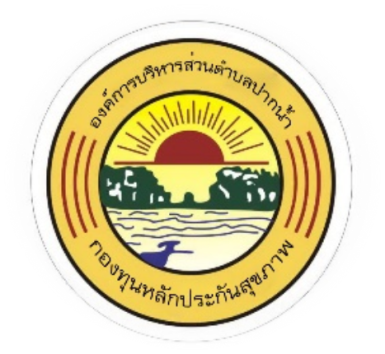 รายงานสรุปผลการดำเนินงานกองทุนหลักประกันสุขภาพองค์การบริหารส่วนตำบลปากน้ำประจำปีงบประมาณ 2565จัดทำโดยคณะกรรมการบริหารกองทุนหลักประกันสุขภาพองค์การบริหารส่วนตำบลปากน้ำอำเภอละงู  จังหวัดสตูลคำนำ	ตามที่ องค์การบริหารส่วนตำบลปากน้ำ ได้ทำบันทึกข้อตกลงในการดำเนินงานและบริหารจัดการกองทุนหลักประกันสุขภาพในระดับท้องถิ่นหรือพื้นที่กับสำนักงานหลักประกันสุขภาพแห่งชาติ เพื่อเป็นการสร้างหลักประกันสุขภาพในกับประชาชนทุกคนในพื้นที่ โดยส่งเสริมกระบวนการมีส่วนร่วมตามความพร้อมความเหมาะสมและความต้องการของประชาชนในท้องถิ่น ในด้านการสร้างเสริมสุขภาพ การป้องกันโรค    การฟื้นฟูสมรรถภาพและการรักษาพยาบาลระดับปฐมภูมิเชิงรุกในพื้นที่ นั้น	คณะกรรมการกองทุนหลักประกันสุขภาพองค์การบริหารส่วนตำบลปากน้ำ ได้ดำเนินการบริหารจัดการกองทุนตามหลักเกณฑ์ แนวทาง ที่สำนักงานหลักประกันสุขภาพแห่งชาติกำหนด โดยมีวัตถุประสงค์เพื่อสนับสนุนและส่งเสริมการจัดบริการสาธารณสุขของหน่วยบริการ  หรือสถานบริการ หรือหน่วยงานสาธารณสุข หรือหน่วยงานอื่น หรือสนับสนุนและส่งเสริมให้กลุ่มหรือองค์กรประชาชนดำเนินกิจกรรมด้านสาธารณสุขในพื้นที่ เพื่อให้กลุ่มแม่และเด็ก กลุ่มผู้สูงอายุ กลุ่มคนพิการ กลุ่มผู้ประกอบอาชีพที่มีความเสี่ยง และกลุ่มผู้ป่วยโรคเรื้อรังที่อยู่ในพื้นที่ สามารถเข้าถึงบริการสาธารณสุขได้อย่างทั่วถึงและมีประสิทธิภาพมากขึ้น โดยส่งเสริมกระบวนการมีส่วนร่วมตามความพร้อม ความเหมาะสมและความต้องการของประชาชนในพื้นที่	จากการดำเนินกิจกรรมของกองทุนในปีงบประมาณ 2565 ทางคณะกรรมการกองทุนหลักประกันสุขภาพองค์การบริหารส่วนตำบลปากน้ำ ได้ดำเนินการสรุปผลการดำเนินงานตั้งแต่เดือนตุลาคม 2564 จนถึงวันที่ 30 กันยายน 2565 ซึ่งรายละเอียดอยู่ในแบบรายงานฉบับนี้	ทั้งนี้ขอขอบคุณผู้เกี่ยวข้องและภาคีเครือข่าย ที่ดำเนินกิจกรรมเกี่ยวกับการดูแลสุขภาพของประชาชนในเขตพื้นที่รับผิดชอบของกองทุนหลักประกันสุขภาพองค์การบริหารส่วนตำบลปากน้ำทุกท่าน ที่ได้เสนอแนะข้อคิดเห็นในการดำเนินงานและร่วมกิจกรรมในการดำเนินงานด้วยดีตลอดมา						     คณะกรรมการกองทุนหลักประกันสุขภาพ							องค์การบริหารส่วนตำบลปากน้ำสารบัญหน้าคำนำสารบัญส่วนที่ 1 ข้อมูลทั่วไป										 ส่วนที่ 2 สรุปผลการดำเนินงานตามแผนงานโครงการ						 ส่วนที่ 3 รายงานสรุปสถานการณ์การเงิน								ส่วนที่ 4 ปัญหาและอุปสรรค									 ภาคผนวก												ภาคผนวก ก ภาพกิจกรรม								 	ภาคผนวก ข เอกสารที่เกี่ยวข้อง								ส่วนที่ 1ข้อมูลทั่วไป1. ตำนานตำบลปากน้ำ	สภาพทั่วไปและข้อมูลพื้นฐานที่สำคัญขององค์การบริหารส่วนตำบลปากน้ำ ประวัติความเป็นมา บ้านปากบาราเดิมชื่อว่า “กัวลาบารา” มีความหมายว่า เป็นปากน้ำเมืองถ่านที่มาจากปากคลองในอดีตเป็น ท้าเรือที่สำคัญ มีเรือต่างประเทศเข้าบรรทุกสินค้าประเภทจ้าพวกไม้ สำหรับไปท้าฟืน ถ่านไม้น้าไปเผาถ่านที่เกาะ หมาก หรือเกาะปินัง (Pulau Penang or Penang Island) ประเทศมาเลเซีย นอกจากนี้ยังเป็นสินค้าขาออก ประเภท ปลาเค็ม หอยแห้ง เป็ด ไก่ มะพร้าวแห้ง และยางพารา สินค้าขาเข้า ประเภทบุหรี่ น้ำมันก๊าด น้ำตาล  ผ้าปาเต๊ะ เชือก น้ำอัดลม ตะปู ฯลฯ บ้านกัวลาบารา เป็นท้าเรือที่สำคัญ เรือสินค้าที่มาจากเกาะปีนังแวะรับสินค้าจะ ต่อไปยังท้าข้ามและท้าเรือกันตัง จังหวัดตรัง ต่อมาราวปีพ.ศ. 2472 กรมหลวงนครสวรรค์วรพินิตได้เสด็จมาบ้านกัวลาบาราก้ำนัน ยูโซ๊ะ มะสัน รับเสด็จ ได้ดำริให้เปลี่ยนชื่อบ้านกัวลาบาราเป็น “บ้านปากบารา” และตำบลปากบารา จากนั้นในปี 2489 ปลัดอำเภอ ประจำตำบลได้เสนอให้รวมตำบลปากบารากับตำบลปากละงู เป็นตำบลเดียวกันได้ชื่อว่า “ตำบลปากน้ำ” จนกระทั่งปัจจุบันแผนที่ตำบลปากน้ำ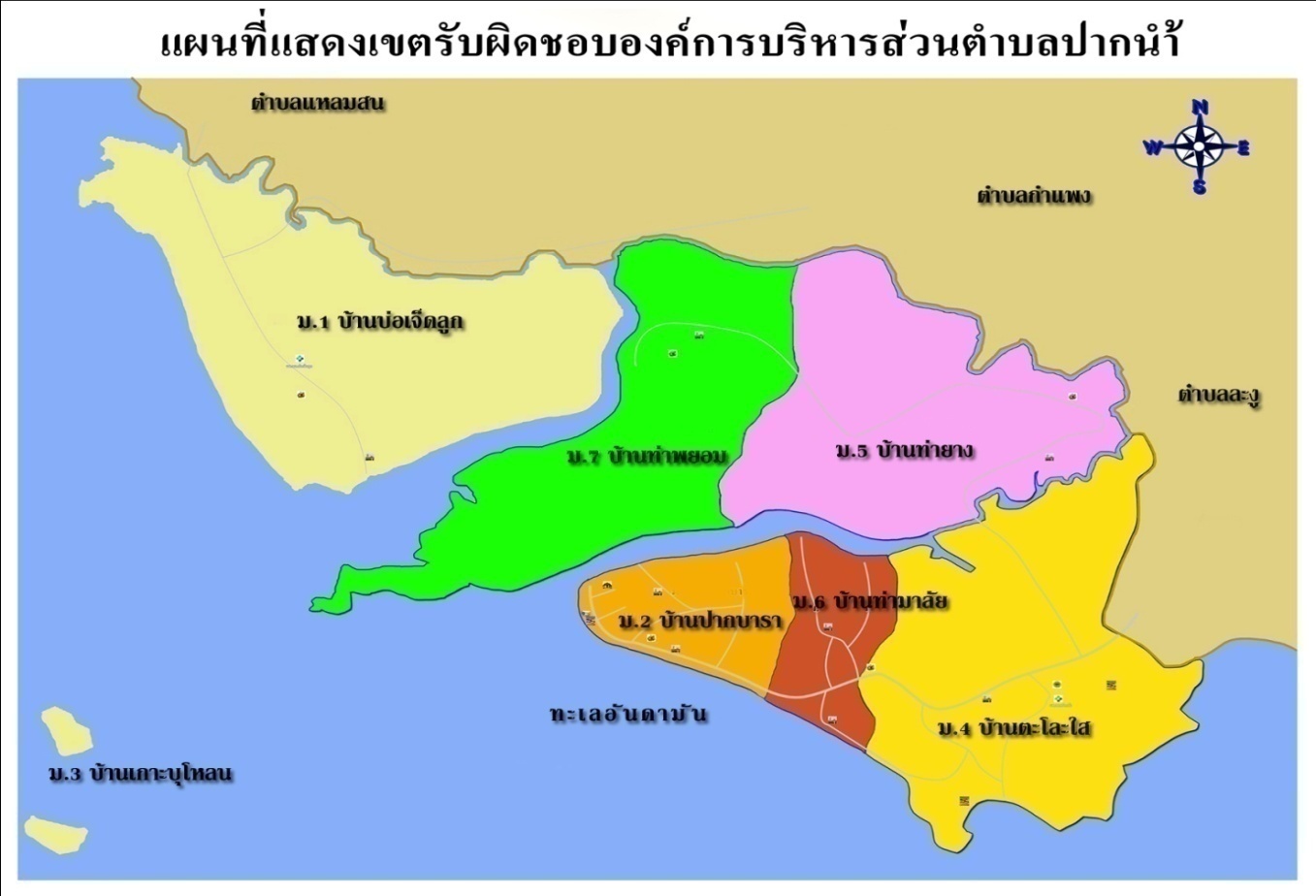 2. ลักษณะที่ตั้งและอาณาเขต	ที่ทำการองค์การบริหารส่วนตำบลปากน้ำ ตั้งอยู่หมู่ที่ 4  ตำบลปาน้ำ  อำเภอละงู  จังหวัดสตูล มีอาณาเขตติดต่อกับตำบลต่างๆ ดังนี้* ทิศเหนือ ติดต่อ ตำบลแหลมสน ตำบลกำแพง อำเภอละงู * ทิศใต้ ติดต่อ ตำบลละงู อำเภอละงู* ทิศตะวันออก ติดต่อ ตำบลละงู อำเภอละงู * ทิศตะวันตก ติดต่อ ทะเลอันดามันเนื้อที่ ตำบลปากน้ำ มีพื้นที่ประมาณ 40.46 ตารางกิโลเมตร หรือประมาณ 15,804.375 ไร่ คิดเป็นร้อยละ 14.23 ของพื้นที่อำเภอละงู โดยแบ่งเป็นรายหมู่บ้าน ดังนี้ หมู่ที่ 1 บ้านบ่อเจ็ดลูก หมู่ที่ 2 บ้านปากบารา หมู่ที่ 3 บ้านเกาะบุโหลน หมูที่ 4 บ้านตะโละใส หมู่ที่ 5 บ้านท่ายาง หมู่ที่ 6 บ้านท่ามาลัยหมู่ที่ 7 บ้านท่าพะยอม3. ลักษณะภูมิประเทศ 	สภาพพื้นที่โดยทั่วๆ ไป เป็นที่ราบชายฝั่งทะเล มีสภาพเป็นป่าชายเลน และสภาพดินบริเวณนั้นเป็นดินที่มี สารประกอบกำมะถันปะปนอยู่มาก ตามปกติเมื่อดินเปียกจะมีสภาพเป็นกลางหรือด่างแต่เมื่อมีการระบายน้ำออกไป หรือท้าให้ดินแห่งสารประกอบกำมะถันจะแปรสภาพปล่อยกรดก้ำมะถันออกมา ท้าให้ดินเป็นกรดจัดมาก การจัดการ ที่ดินจึงยุ่งยากขึ้นเป็นทวีคูณ เนื่องจากดินลุ่มนี้จัดเป็นดินเค็มที่กรดแฝงอยู่ ไม่เหมาะสมในการปลูกพืชเนื่องจากน้ำ ทะเลท่วมถึงประจ้า ดินเค็มจัดมากเมื่ออยู่ในสภาพเปียก และเปรี้ยวจัดมากในสภาพแห้ง การระบายน้ำเลวมากและดิน เลนไม่อยู่ตัว แต่มีศักยภาพเหมาะสมที่จะใช้เพาะเลี้ยงสัตว์น้ำชายฝั่ง การท้านาเกลือและการรักษาให้คงสภาพเป็นป่า ชายเลน เพื่อให้เกษตรกรมีทางเลือกในการใช้ประโยชน์ และพื้นที่ทางด้านตะวันตกเฉียงใต้ เป็นบริเวณที่มีชายหาด เหมาะสมสำหรับในการท่องเที่ยวเพราะเกาะมีอยู่ส่วนหนึ่ง มีโบราณสถานได้แก่ โบราณสถานบ่อเจ็ดลูก เป็นต้น และมี เกาะอยู่มากมายที่เหมาะสำหรับการดำน้ำและดูปะการังทั้งน้ำตื้นและน้ำลึก ล่องเรือธรรมชาติ และตกปลา อีกทั้ง ทิวทัศน์สวยงามเหมาะสำหรับการพักผ่อนหย่อนใจ มีทรัพยากรธรรมชาติที่สำคัญ ได้แก่ ป่าชายเลน ทรัพยากรประมง และปะการัง4. ลักษณะภูมิอากาศ 	ตำบลปากน้ำ ได้รับอิทธิพลของลมมรสุมตะวันตกเฉียงใต้ และตะวันออกเฉียงเหนือมี 2 ฤดู คือ 1. ฤดูร้อน จะเริ่มต้นตั้งแต่กลางเดือนธันวาคม สิ้นสุดเดือนพฤษภาคม โดยได้รับอิทธิพลจากลมมรสุม ตะวันออกเฉียงเหนือสภาพอากาศทั่วไปร้อนและมีความชื้นต่ำ 2. ฤดูฝน จะเริ่มตั้งแต่กลางเดือนพฤษภาคม จนสิ้นสุดเดือนธันวาคม โดยได้รับอิทธิพลมากจากลมมรสุม ตะวันตกเฉียงใต้ ท้าให้มีฝนตกชุกตลอดฤดู5. จำนวนประชากร	ข้อมูลเกี่ยวกับประชากร ปัจจุบันตำบลปากน้ำ มีประชากรรวม 10,990 คน จ้านวนครัวเรือน 3,163 ครัวเรือน เป็นประชากร ตามทะเบียนราษฎรแยกจ้านวนประชากร ชาย 5,545 คน,หญิง 5,644 คน แต่ละหมู่บ้านดังต่อไปนี้หมายเหตุ  ข้อมูล ณ วันที่ 31 สิงหาคม 25646. ด้านอาชีพ	การประกอบอาชีพของประชากรตำบลปากน้ำ ปี พ.ศ.2563หมายเหตุ  ข้อมูลจากการจัดเก็บข้อมูลพื้นฐานตำบลปากน้ำ ปี 25637. ด้านเศรษฐกิจการพณิชยกรรม.และบริการ		-  สถานีบริการน้ำมัน 			1	แห่ง	สถานประกอบการและบริการ		-  บังกะโล				33	แห่ง		-  ร้านอาหาร				56	แห่ง		-  ร้านค้า				45	แห่ง		-  บ้านเช่า, ที่ดินเช่า			5	แห่ง		-  อู่ซ่อมรถ,ร้านซ่อมรถ			10	แห่ง		-  อื่นๆ	(คาร์แคร์,ลานปาล์ม,เต็นท์รถ)	8	แห่งการอุตสาหกรรมในท้องถิ่น		-  โรงน้ำแข็ง				1    	แห่ง		-  แพปลา				15    	แห่ง		-  โรงกลึง				3	แห่ง		-  รับซื้อ - ขายของเก่า			1	แห่งหมายเหตุ  ข้อมูลจากการจัดเก็บข้อมูลพื้นฐานตำบลปากน้ำ ปี 25638. ด้านสังคม การศึกษา 	 ข้อมูลโรงเรียนในเขตพื้นที่องค์การบริการส่วนตำบลปากน้ำ สถาบันและองค์กรศาสนา	 วัด/สำนักสงฆ์	จำนวน  1  แห่ง	 มัสยิด		จำนวน  12 แห่ง ขนบธรรมเนียมประเพณี	 ประเพณีวัฒนธรรมของชาวไทยมุสลิม		- พิธีเข้าสุนัต		- วันเมาลิด		- การถือศีลอด		- การประกอบพิธีฮัจจ์		- วันฮารีรายอ	 ประเพณีวัฒนธรรมของชาวไทยพุทธ		- ประเพณีสงกรานต์		- ประเพณีลอยกระทง		- ประเพณีการชักพระ		- ประเพณีชิงเปรต		-ประเพณีตรุษจีน กีฬานันทนาการ / พักผ่อน- สนามกีฬาอเนกประสงค์ 	จำนวน 		2	แห่ง - สนามวอลเลย์บอล		จำนวน 		8	แห่ง
- สนามฟุตบอล 			จำนวน 		2	แห่ง 
         สาธารณสุข		 โรงพยาบาลส่งเสริมสุขภาพตำบลปากน้ำ  จำนวน 2 แห่ง 			- โรงพยาบาลส่งเสริมสุขภาพตำบลปากน้ำ			- โรงพยาบาลส่งเสริมสุขภาพบ้านบ่อเจ็ดลูก		 เจ้าหน้าที่สาธารณสุขชุมชนตำบลปากน้ำ			- เจ้าพนักงานสาธารสุขชุมชน	จำนวน  11  คน			- อสม.				จำนวน  138 คน	 หมายเหตุ   ข้อมูล ณ วันที่ 10 ตุลาคม 2565         สถานที่ราชการและรัฐวิสาหกิจที่ตั้งในเขตองค์การบริหารส่วนตำบล		โรงพยาบาลส่งเริมสุขภาพตำบล 	จำนวน  2  แห่ง		 สถานีประมงน้ำจืดจังหวัดสตูล		จำนวน  1  แห่ง		 บริษัท ทีโอที				จำนวน  1  แห่ง		 โรงเรียนในสังกัด สพฐ.		จำนวน  7  แห่ง		บริษัทโทรคมนาคม (สถานีเคเบิ้ลใต้น้ำ)	จำนวน  1  แห่ง9.ข้อมูลคณะกรรมการกองทุนหลักประกันสุขภาพ  อบต.ปากน้ำส่วนที่ 2สรุปผลการดำเนินงานตามแผนงานโครงการโครงการกองทุนหลักประกันสุขภาพองค์การบริหารส่วนตำบลปากน้ำ ปีงบประมาณ 2566มีทั้งหมด 11 โครงการ1.โครงการที่ดำเนินการแล้วเสร็จ จำนวน 7 โครงการ	-โครงการ ภูมิปัญญาไทย ใส่ใจคุณภาพ  	ชื่อองค์กรที่รับผิดชอบ	โรงพยาบาลส่งเสริมสุขภาพตำบลปากน้ำ งบประมาณ	34,835 บาท	-โครงการ ตรวจคัดกรองโรคเบาหวาน ความดันโลหิตสูง สร้างความตระหนักสู่สุขภาพดี	ชื่อองค์กรที่รับผิดชอบ	หมู่ที่ 2 บ้านปากบารา งบประมาณ	16,350 บาท	-โครงการ ออกหน่วยแพทย์เคลื่อนที่ทุรกันดาร ปีงบประมาณ 2566	ชื่อองค์กรที่รับผิดชอบ	กองสาธารณสุขและสิ่งแวดล้อม  องค์การบริหารส่วนตำบลปากน้ำ งบประมาณ	46,600 บาท	-โครงการ โรงเรียนผู้สูงอายุตำบลปากน้ำ รุ่นที่3 ปีงบประมาณ 2566	ชื่อองค์กรที่รับผิดชอบ	กองสวัสดิการและสังคม องค์การบริหารส่วนตำบลปากน้ำ งบประมาณ	107,746 บาท	-โครงการ อบรมให้ความรู้ห่วงใย ใส่ใจผู้พิการและผู้ดูแลคนพิการ ปีงบประมาณ 2566  ชื่อองค์กรที่รับผิดชอบ	 กองสวัสดิการและสังคม องค์การบริหารส่วนตำบลปากน้ำงบประมาณ	18,320 บาท	-โครงการ หนูน้อยโละใส ใส่ใจคุณภาพชื่อองค์กรที่รับผิดชอบ โรงเรียนบ้านตะโละใสงบประมาณ	8,640 บาท	-โครงการ พัฒนาศักยภาพกองทุนหลักประกันสุขภาพ องค์การบริหารส่วนตำบลปากน้ำชื่อองค์กรที่รับผิดชอบ	 กองทุนหลักประกันสุขภาพ องค์การบริหารส่วนตำบลปากน้ำงบประมาณ	152,000 บาท2.โครงการที่อยู่ระหว่างดำเนินการ จำนวน 3 โครงการ	-โครงการ ปากน้ำรวมใจ ใส่ใจสิ่งแวดล้อมพร้อมจัดทำถังขยะเปียกลดโลกร้อน  ชื่อองค์กรที่รับผิดชอบ	 กองสาธารณสุขและสิ่งแดล้อม องค์การบริหารส่วนตำบลปากน้ำงบประมาณ	116,050 บาท-โครงการ ควบคุม ป้องกัน และแก้ไขปัญหาสุขภาพกรณีเกิดโรคระบาดหรือภัยพิบัติ ปีงบประมาณ 25666ชื่อองค์กรที่รับผิดชอบ	 กองสาธารณสุขและสิ่งแวดล้อม องค์การบริหารส่วนตำบลปากน้ำงบประมาณ	100,000 บาท-โครงการ จัดอบรมผู้ประกอบการและผู้สัมผัสอาหาร ตำบลปากน้ำ ปีงบประมาณ 2566 ชื่อองค์กรที่รับผิดชอบ	 กองสาธารณสุขและสิ่งแวดล้อม องค์การบริหารส่วนตำบลปากน้ำงบประมาณ	44,232 บาท3.โครงการที่อยู่ระหว่างขยายเวลา จำนวน 1 โครงการ-โครงการ เปลี่ยนภัยน้ำมันทอดซ้ำ สู่พลังงานทางเลือกไบโอดีเซล ตามรอยศาสตร์พระราชาปีงบประมาณ 2566  ชื่อองค์กรที่รับผิดชอบ	 กองสาธารณสุขและสิ่งแวดล้อม องค์การบริหารส่วนตำบลปากน้ำงบประมาณ	73,300 บาทแผนงานประจำปีงบประมาณกองทุนหลักประกันสุขภาพองค์การบริหารส่วนตำบลปากน้ำประเภทที่ 1 กิจกรรมสนับสนุนการจัดบริการสาธารณสุขของ หน่วยบริการ /สถานบริการ /หน่วยงานสาธารณสุข ข้อ10 (1)ประเภทที่ 1 กิจกรรมสนับสนุนการจัดบริการสาธารณสุขของ หน่วยบริการ /สถานบริการ /หน่วยงานสาธารณสุข ข้อ10 (1)ประเภทที่ 1 กิจกรรมสนับสนุนการจัดบริการสาธารณสุขของ หน่วยบริการ /สถานบริการ /หน่วยงานสาธารณสุข ข้อ10 (1)ประเภทที่ 1 กิจกรรมสนับสนุนการจัดบริการสาธารณสุขของ หน่วยบริการ /สถานบริการ /หน่วยงานสาธารณสุข ข้อ10 (1)ประเภทที่ 1 กิจกรรมสนับสนุนการจัดบริการสาธารณสุขของ หน่วยบริการ /สถานบริการ /หน่วยงานสาธารณสุข ข้อ10 (1)ประเภทที่ 2 สนับสนุนกิจกรรมสร้างเสริมสุขภาพ การป้องกันโรคของกลุ่มหรือองค์กรประชาชน /หน่วยงานอื่น 10 (2)ประเภทที่ 2 สนับสนุนกิจกรรมสร้างเสริมสุขภาพ การป้องกันโรคของกลุ่มหรือองค์กรประชาชน /หน่วยงานอื่น 10 (2)ประเภทที่ 3 สนับสนุนการจัดกิจกรรมของ ศูนย์เด็กเล็ก / ผู้สูงอายุ / คนพิการ ข้อ 10(3)ประเภทที่ 3 สนับสนุนการจัดกิจกรรมของ ศูนย์เด็กเล็ก / ผู้สูงอายุ / คนพิการ ข้อ 10(3)ประเภทที่ 4  สนับสนุนการบริหารหรือพัฒนากองทุน  ข้อ 10(4)ส่วนที่ 3รายงานสรุปสถานการณ์การเงินรายงานการเงิน – จ่ายประจำปี 2566 – กองทุนสุขภาพตำบล อบต.ปากน้ำรายงานการรับ – รายจ่ายและเงินคงเหลือประจำปีกองทุนหลักประกันสุขภาพในระดับท้องถิ่นหรือพื้นที่กองทุนสุขภาพตำบล อบต.ปากน้ำ อำเภอละงู จังหวัดสตูล1.ยอดยกมาจากปีที่แล้ว					    250,141.95 บาท2.รายการรับ- เงินค่าบริการสาธารณสุขที่ได้รับจากสำนักงานหลักประกันสุขภาพแห่งชาติ    405,450 บาท- เงินอุดหนุนหรืองบประมาณที่ได้รับจากองค์กรปกครองส่วนท้องถิ่น             254,000 บาท- เงินได้จากดอกเบี้ยเงินฝากธนาคาร					1,014.19 บาท-เงินรับคืนจากการดำเนินแผนงาน/โครงการ/กิจกรรม			19,655    บาทรวมรายรับ							       680,119.19 บาท3.รายการจ่าย-ค่าใช้จ่ายสนับสนุนหน่วยบริการ/สถานบริการ/หน่วยงานสาธารณสุข (ประเภทที่1)     315,017    บาท-ค่าใช้จ่ายสนับสนุนกลุ่มหรือองค์กรประชาชน/หน่วยงานอื่น (ประเภทที่2)      	102,750    บาท-ค่าใช้จ่ายสนับสนุนเด็กเล็ก/ผู้สูงอายุ/คนพิการ (ประเภทที่3)				136,066    บาท-ค่าใช้จ่ายสนับสนุนการบริหาร/พัฒนากองทุนฯ (ประเภทที่4)			102,102    บาท-ค่าใช้จ่ายสนับสนุนกรณีเกิดโรคระบาด/ภัยพิบัติ (ประเภทที่5)		          100,000    บาทรวมรายจ่าย								           755,935   บาทส่วนที่ 4 ปัญหาและอุปสรรค1. ชุมชนส่วนใหญ่วิเคราะห์ปัญหา และขาดทักษะในการเขียนโครงการ 2. ชุมชนส่วนใหญ่ไม่เห็นความสำคัญของปัญหาสุขภาพ3. โครงการบางโครงการส่งกลับไปแก้ไข และไม่ส่งมาขอใหม่4. การรายงานผลโครงการไม่เป็นไปตามข้อตกลง5. ผู้เขียนโครงการภาครัฐแจ้งว่าการโอนเงินเข้าบัญชีหน่วยงานทำให้การดำเนินการในโครงการไม่คล่องตัว ขาดอิสรภาพในการทำงาน การทำงานไม่ได้ตามวัตถุประสงค์โครงการ ถูกแทรกแซงจากผู้อื่น6. กิจกรรมส่วนใหญ่ของกองทุนฝากไว้ที่กองสาธารณสุขและสิ่งแวดล้อม ทำให้บุคลากรไม่เพียงพอ7. การจัดทำระบบบัญชี การเงิน ขาดความร่วมมือจากส่วนที่เกี่ยวข้อง8. แผนงาน/โครงการบางอย่าง ผู้ประสานงานระดับเขตไม่กล้าฟันธงว่าถูกต้องตามระเบียบหรือไม่9. ผู้เขียนโครงการขาดความรู้ในการเขียนโครงการ ไม่สามารถเชื่อมโยงเนื้อหาตั้งแต่หลักการ/เหตุผล วัตถุประสงค์ กิจกรรม และผลลัพธ์ ภาคผนวกภาคผนวก กภาพกิจกรรมการประชุมคณะอนุกรรมการพิจารณา กลั่นกรอง  แผนงาน/โครงการกองทุนหลักประกันสุขภาพ  อบต.ปากน้ำปีงบประมาณ  2566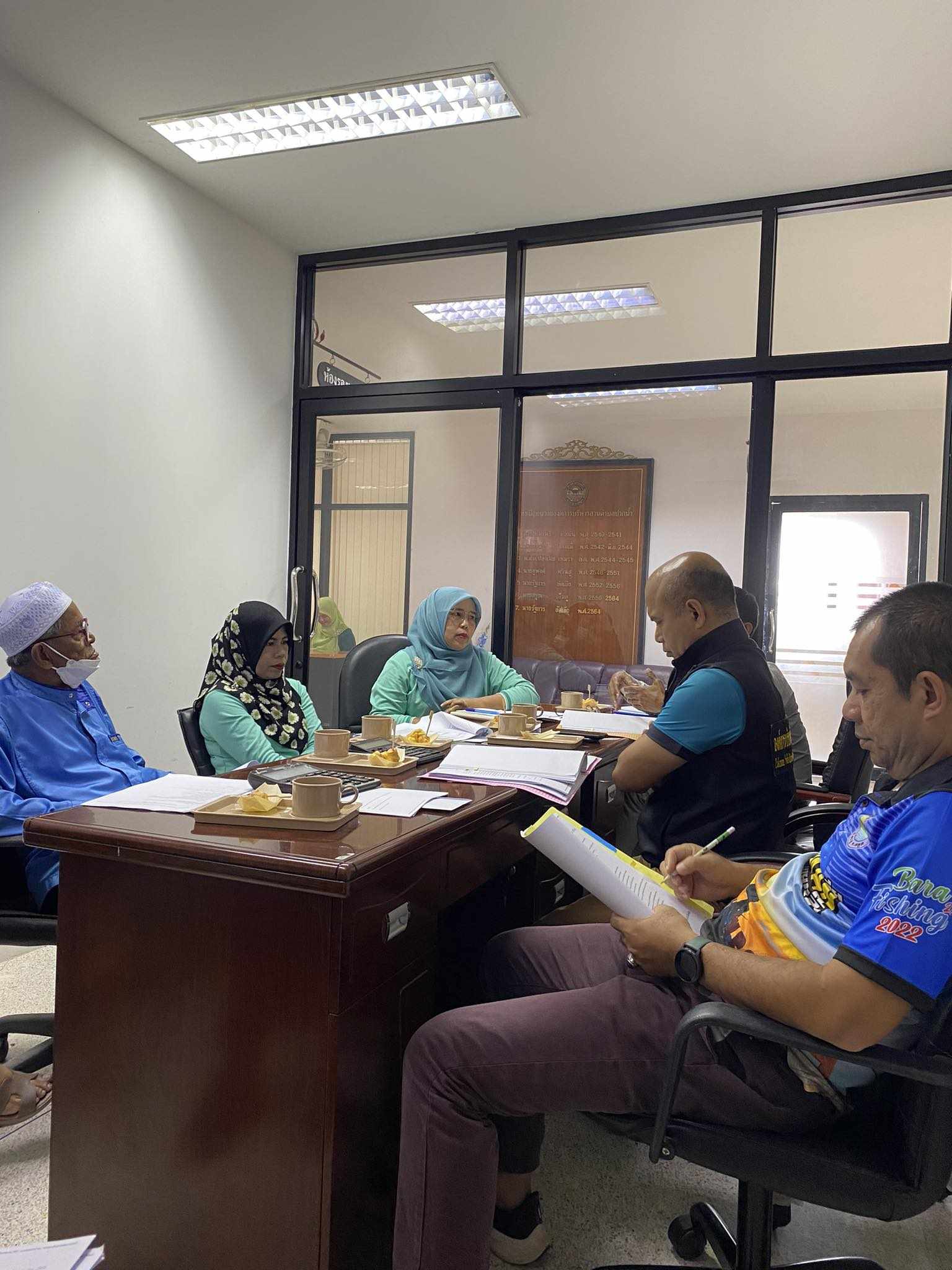 การประชุมคณะอนุกรรมการพิจารณา กลั่นกรอง  แผนงาน/โครงการกองทุนหลักประกันสุขภาพ  อบต.ปากน้ำปีงบประมาณ  2566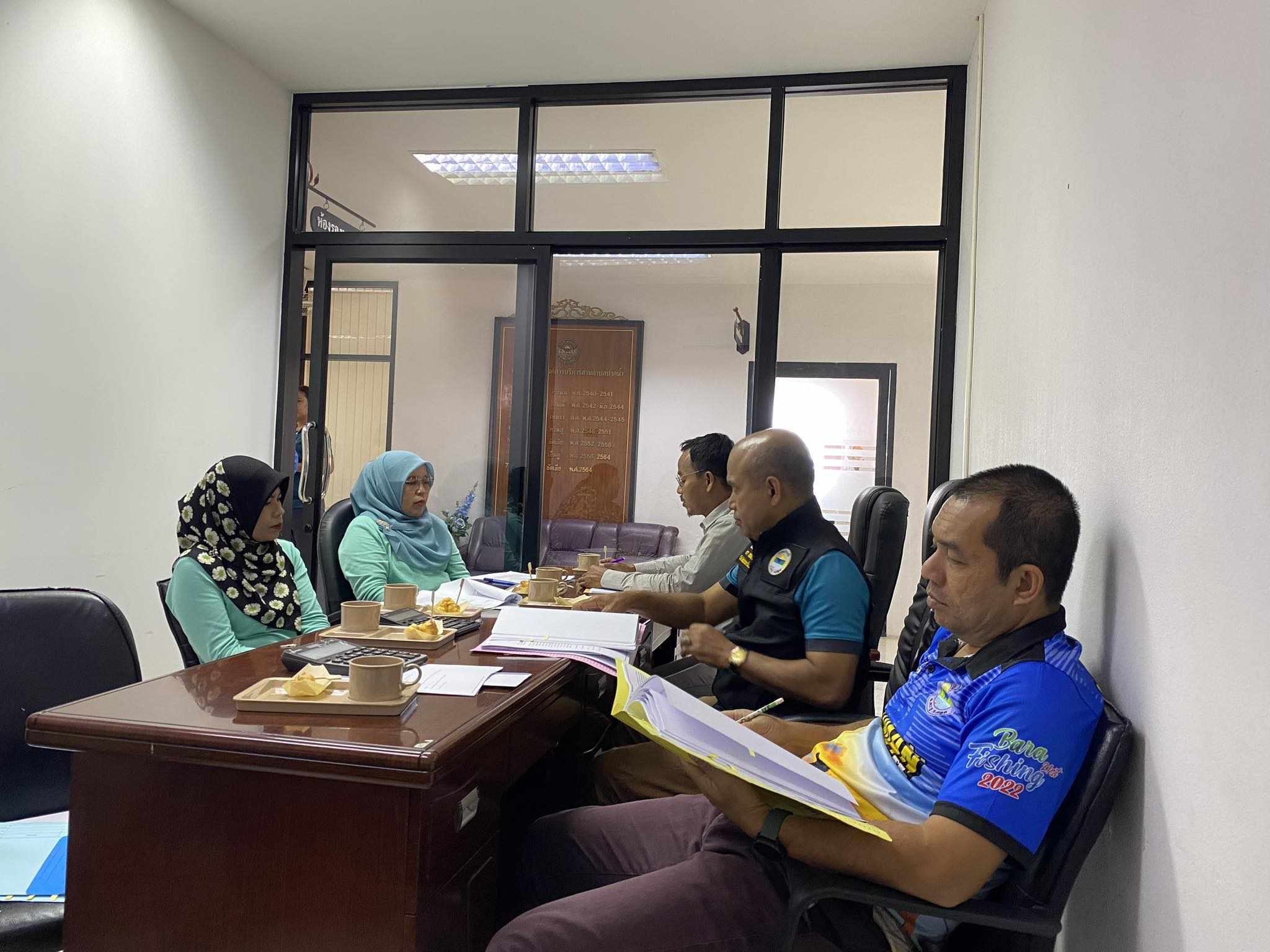 การประชุมคณะอนุกรรมการพิจารณา กลั่นกรอง  แผนงาน/โครงการกองทุนหลักประกันสุขภาพ  อบต.ปากน้ำปีงบประมาณ  2566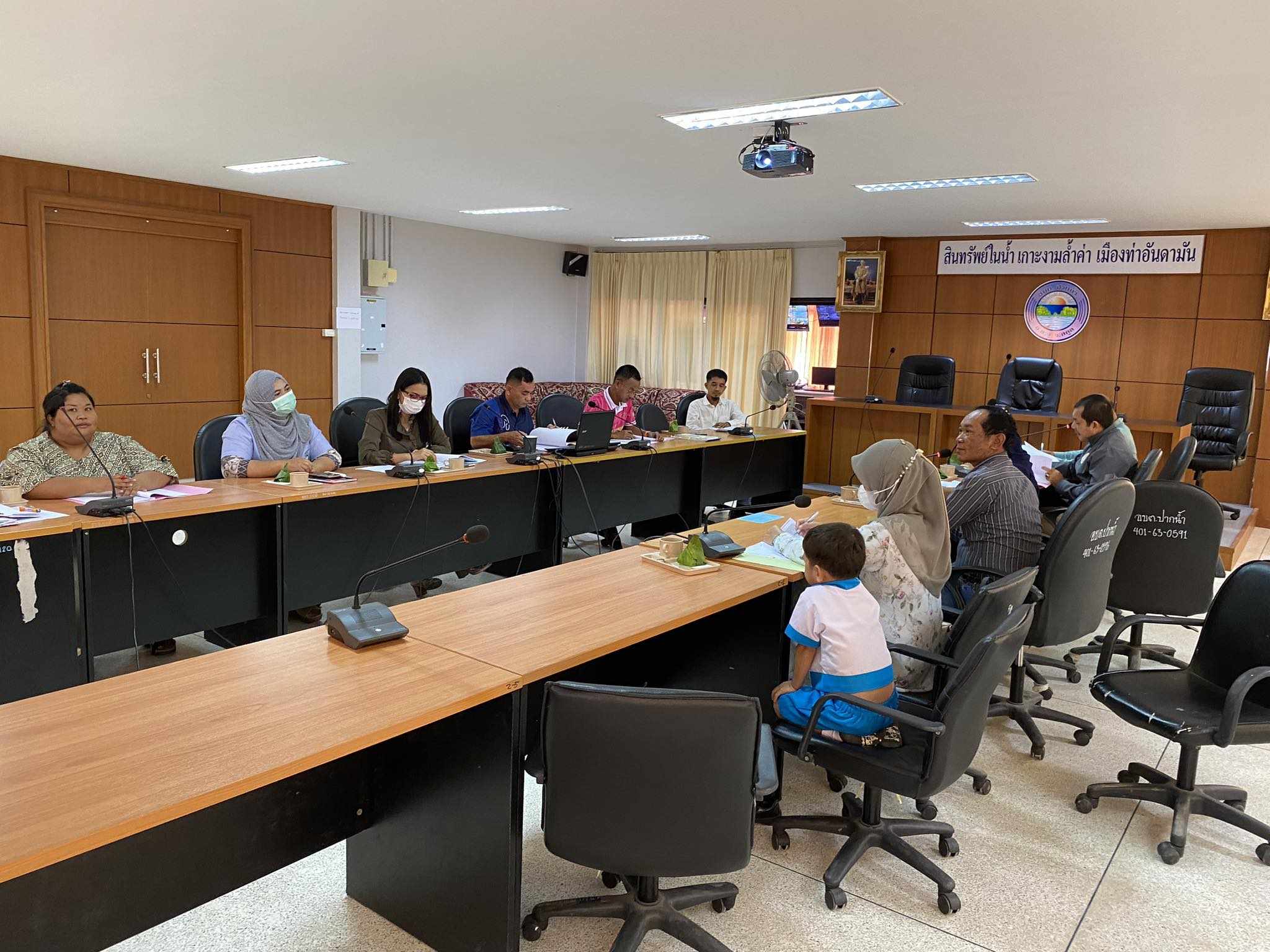 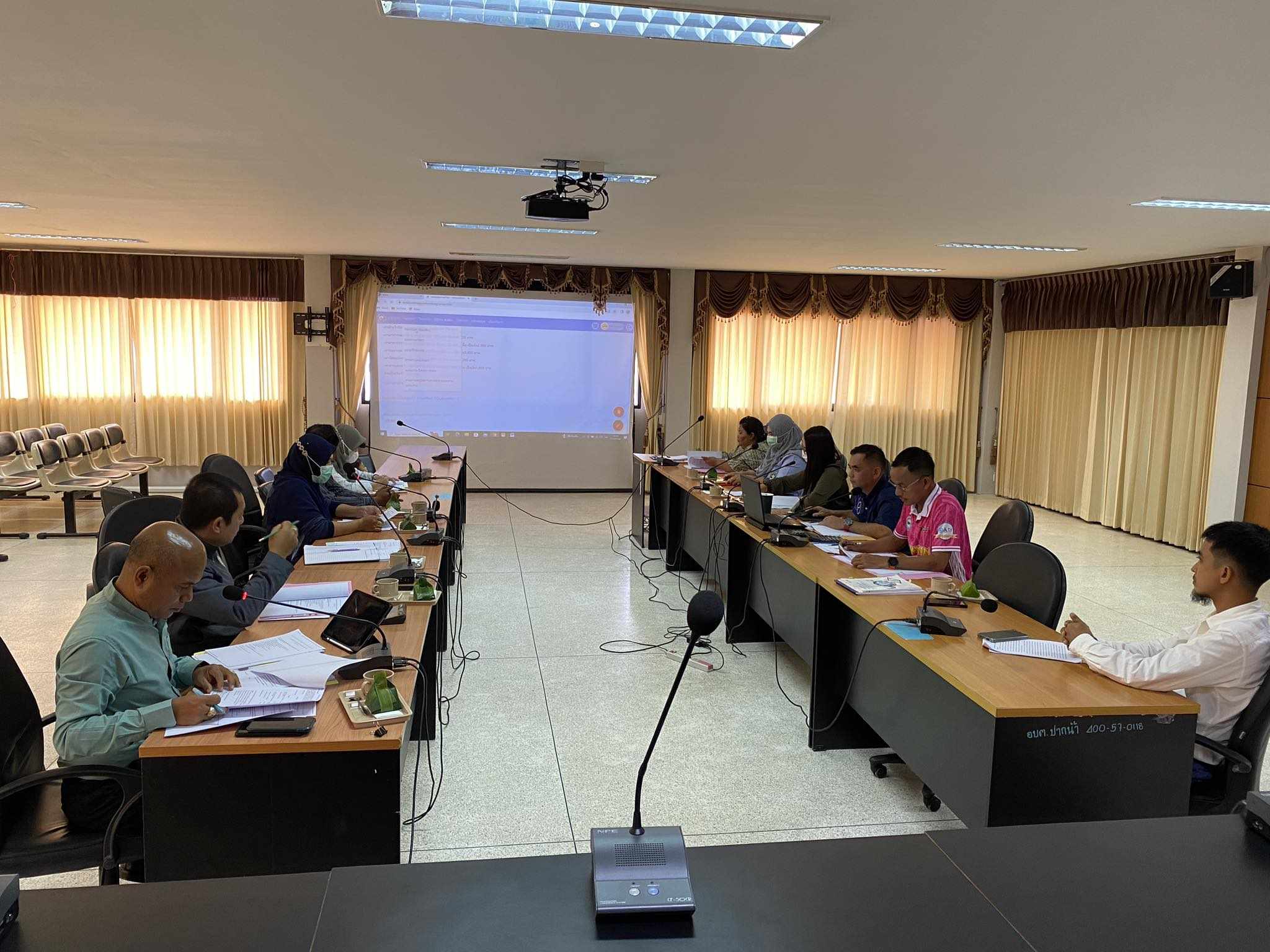 การประชุมคณะกรรมการกองทุนหลักประกันสุขภาพ  อบต.ปากน้ำปีงบประมาณ  2566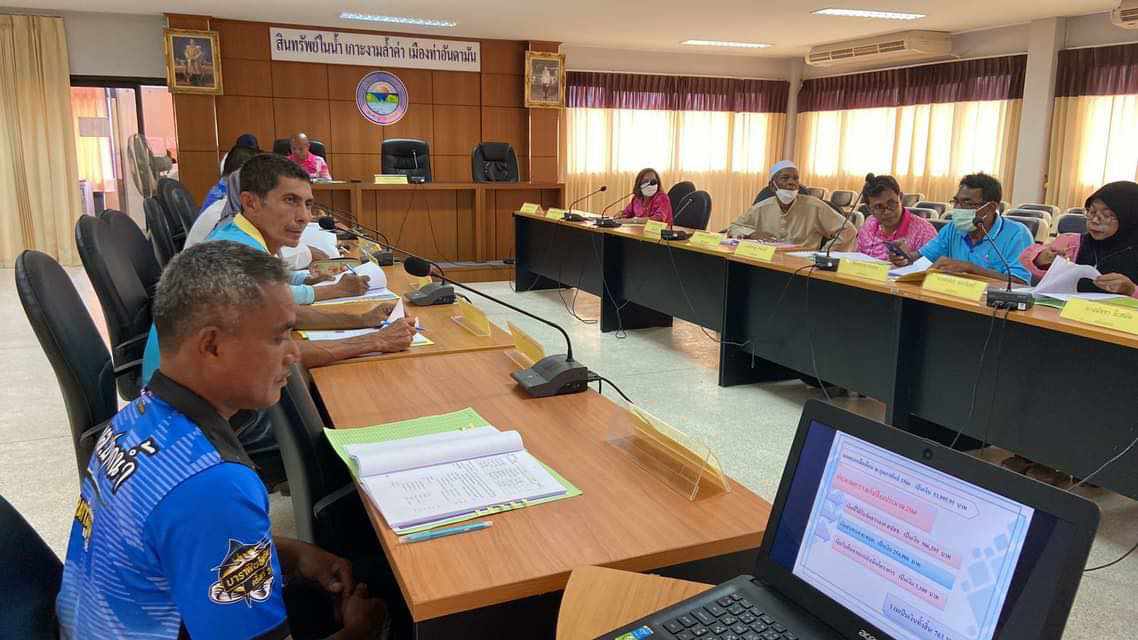 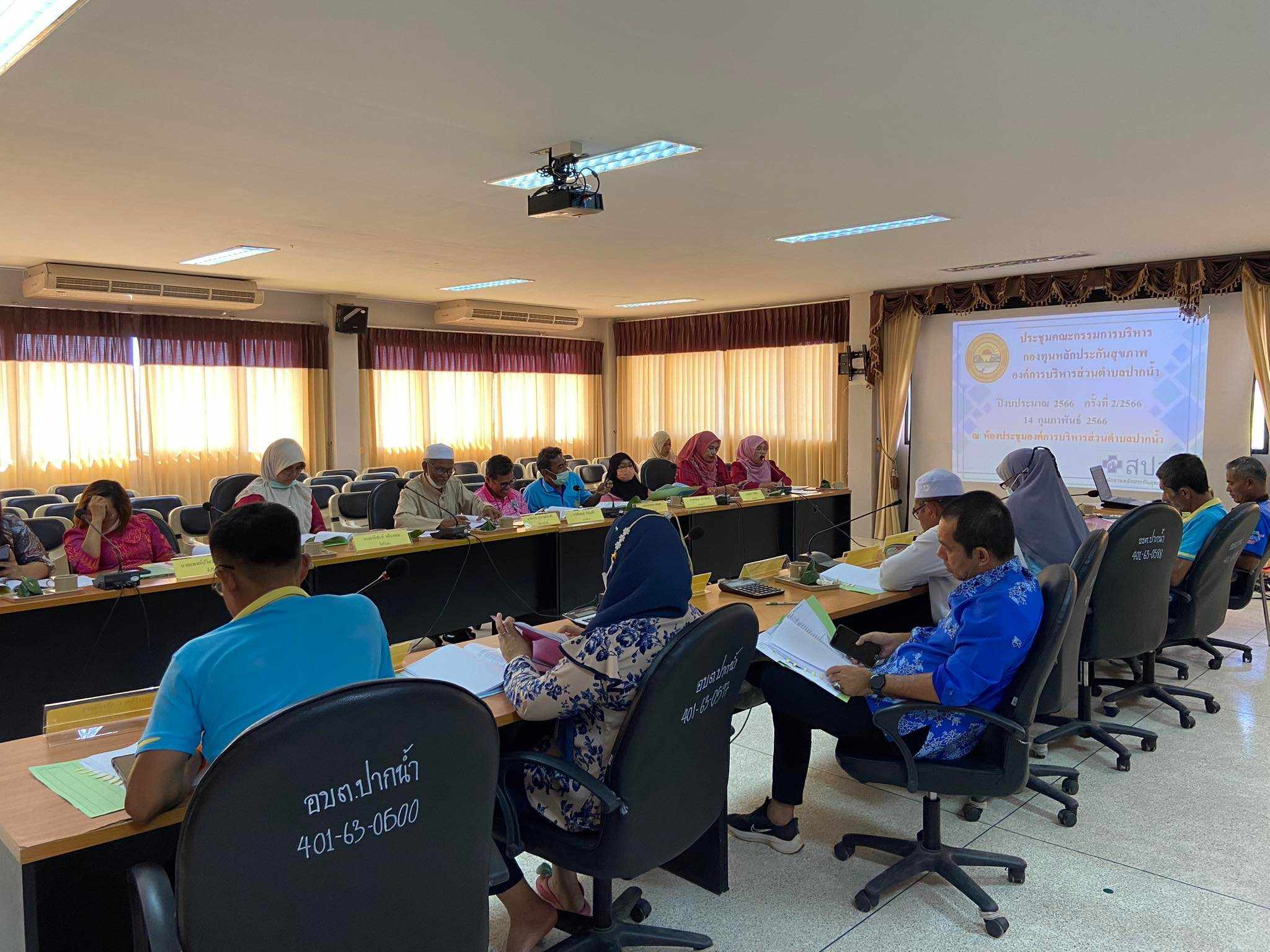 การประชุมคณะกรรมการกองทุนหลักประกันสุขภาพ  อบต.ปากน้ำปีงบประมาณ  2566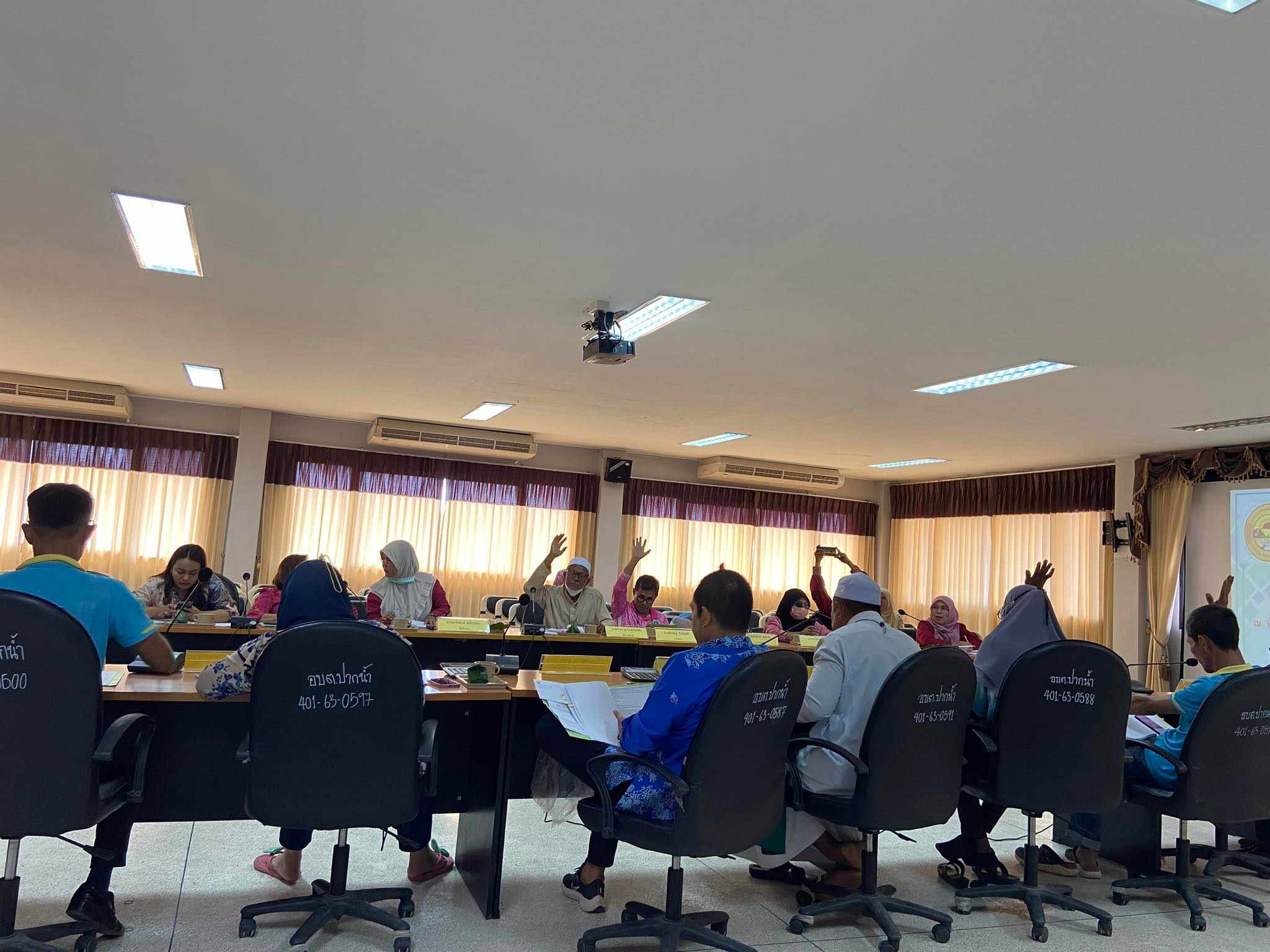 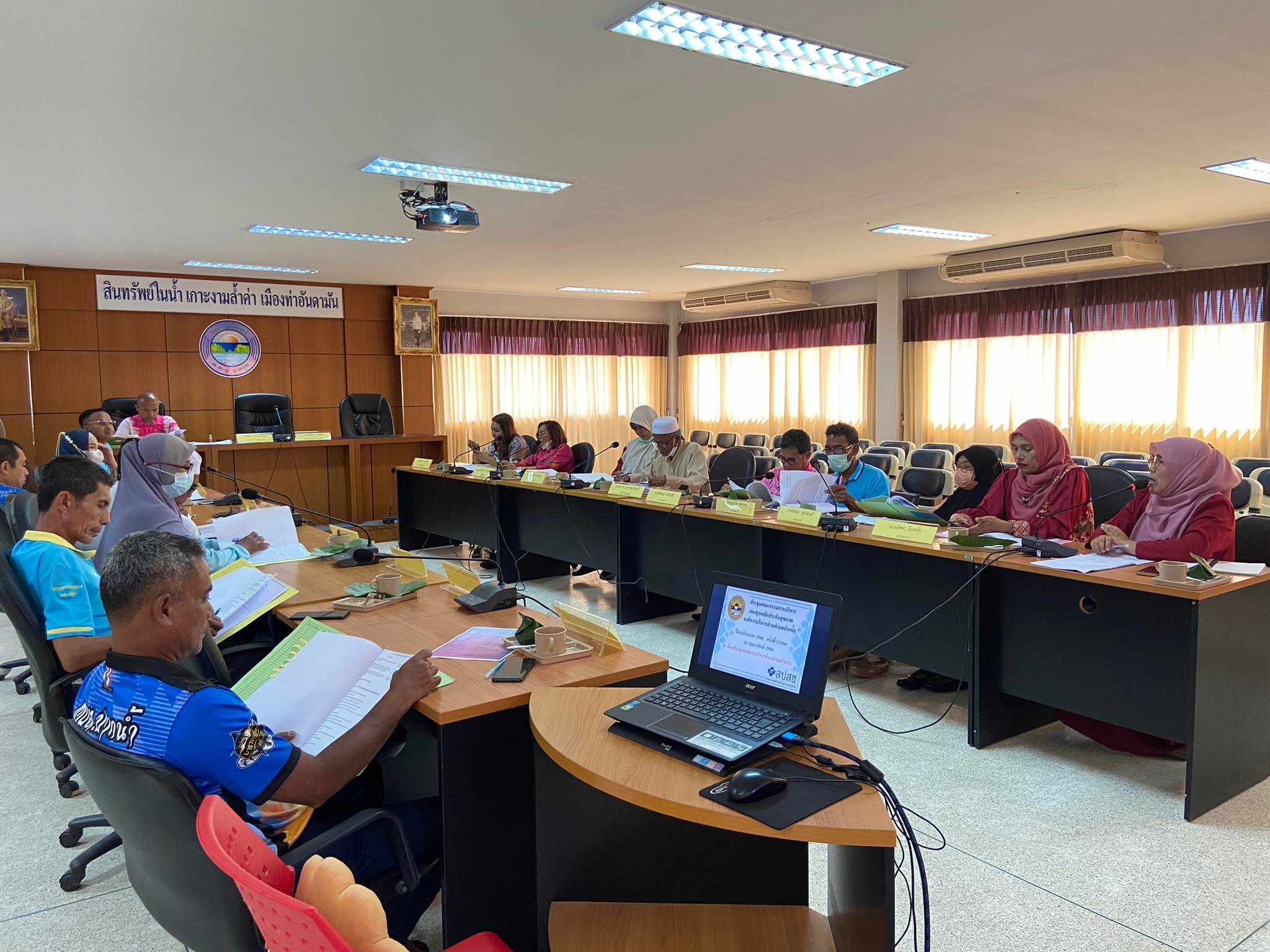 การจัดทำแผนสุขภาพชุมชน ตำบลปากน้ำ  ปีงบประมาณ 2566หมู่ที่ 1 บ้านบ่อเจ็ดลูก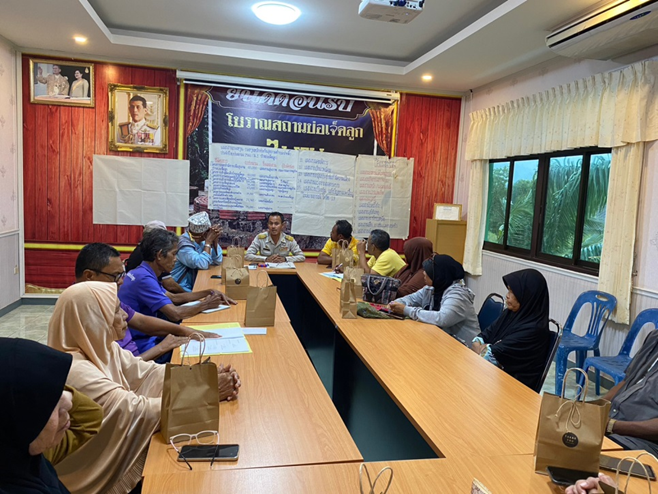 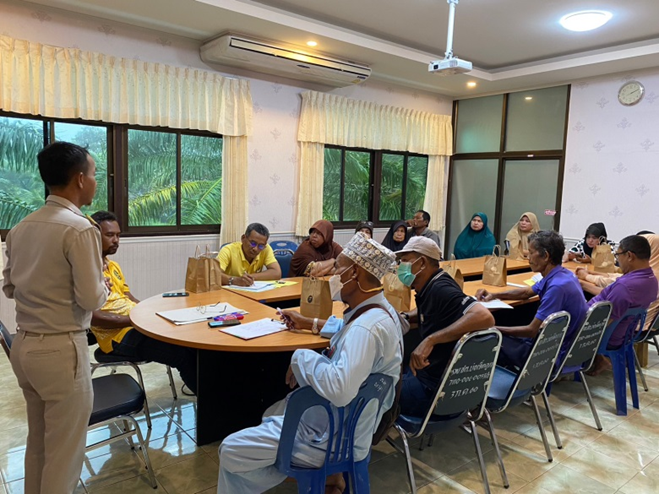 การจัดทำแผนสุขภาพชุมชน ตำบลปากน้ำปีงบประมาณ 2566หมู่ที่ 2 บ้านปากบารา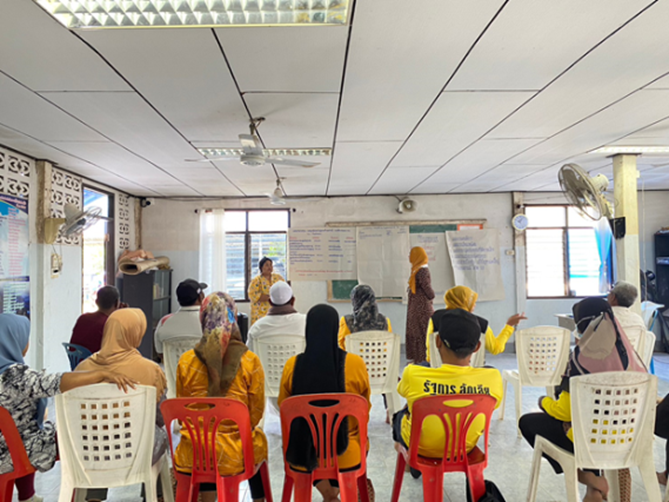 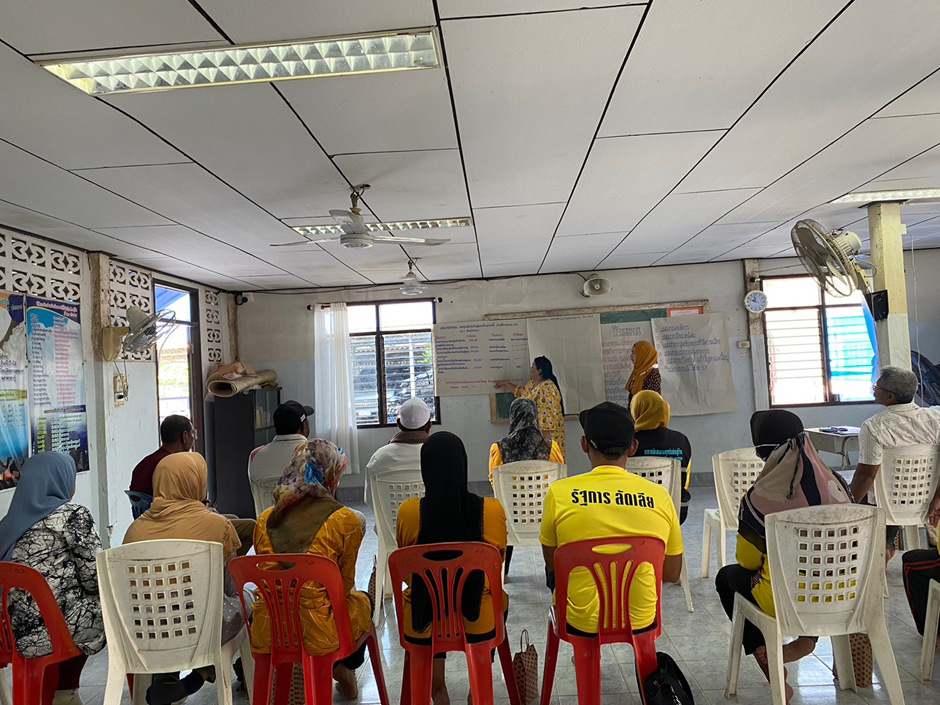 การจัดทำแผนสุขภาพชุมชน ตำบลปากน้ำปีงบประมาณ 2566หมู่ที่ 4 บ้านตะโละใส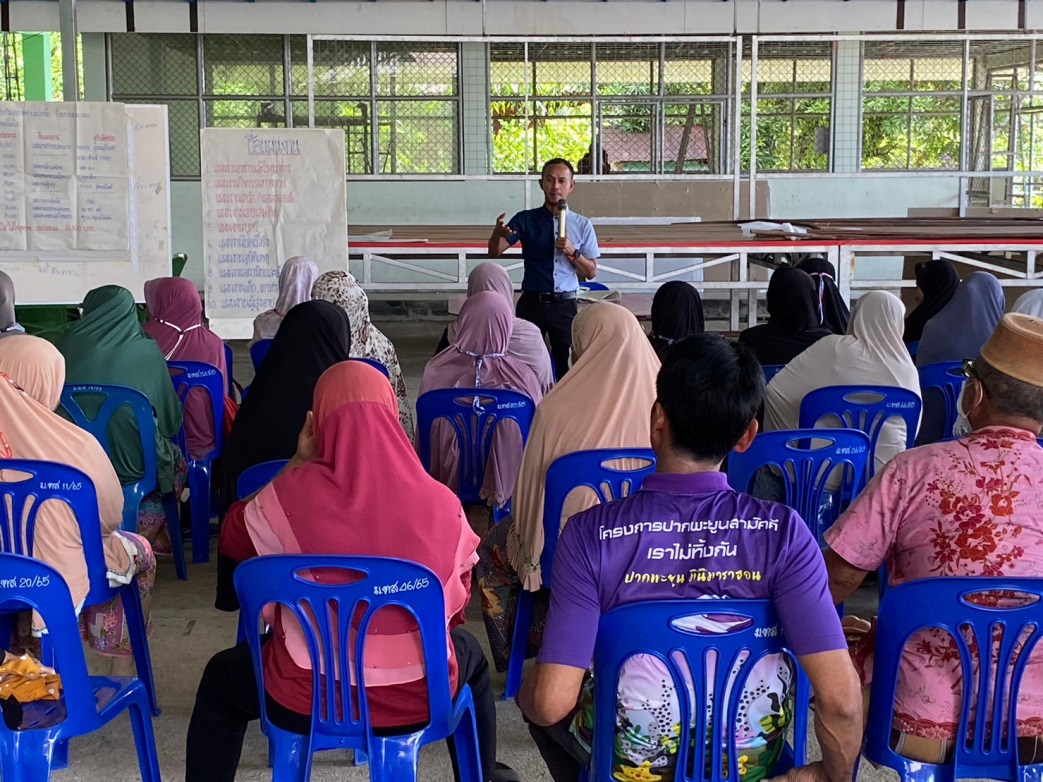 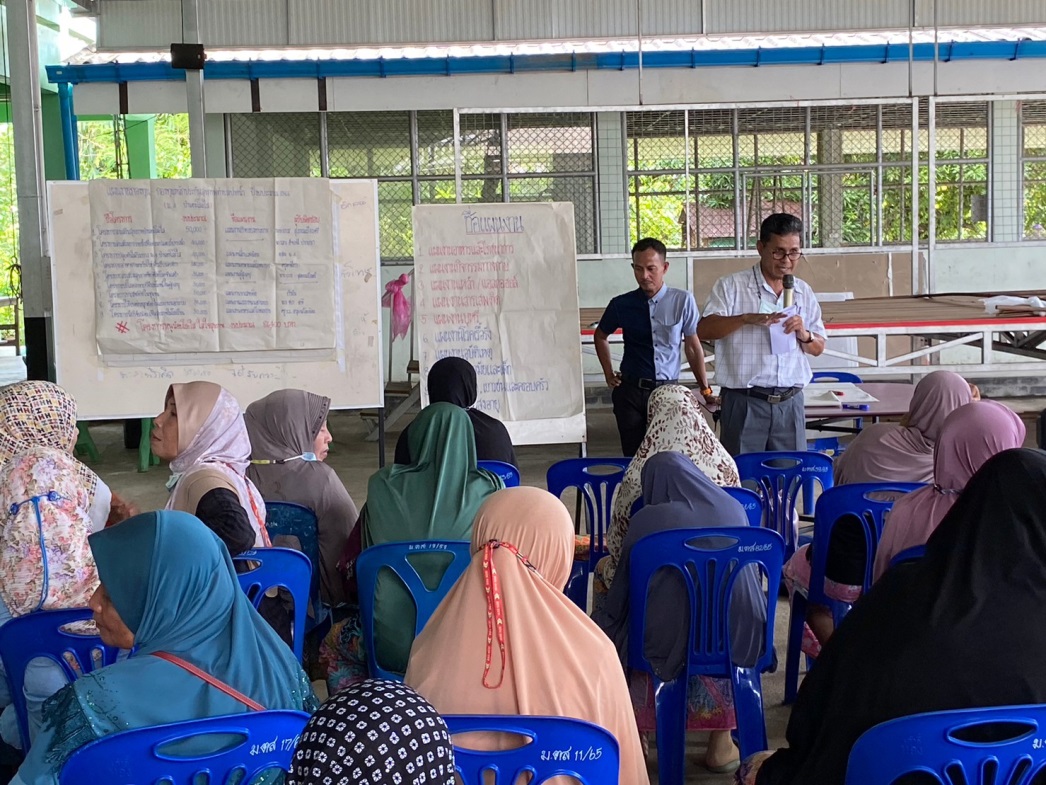 การจัดทำแผนสุขภาพชุมชน ตำบลปากน้ำปีงบประมาณ 2566หมู่ที่ 5 บ้านท่ายาง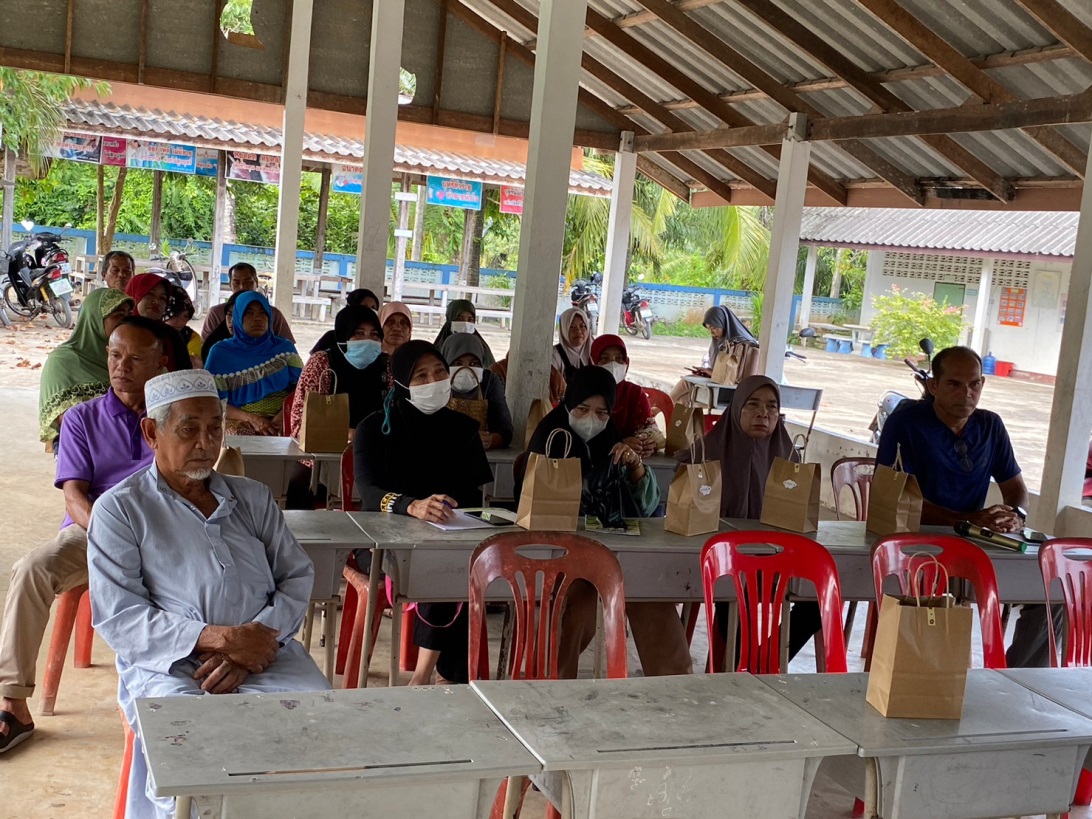 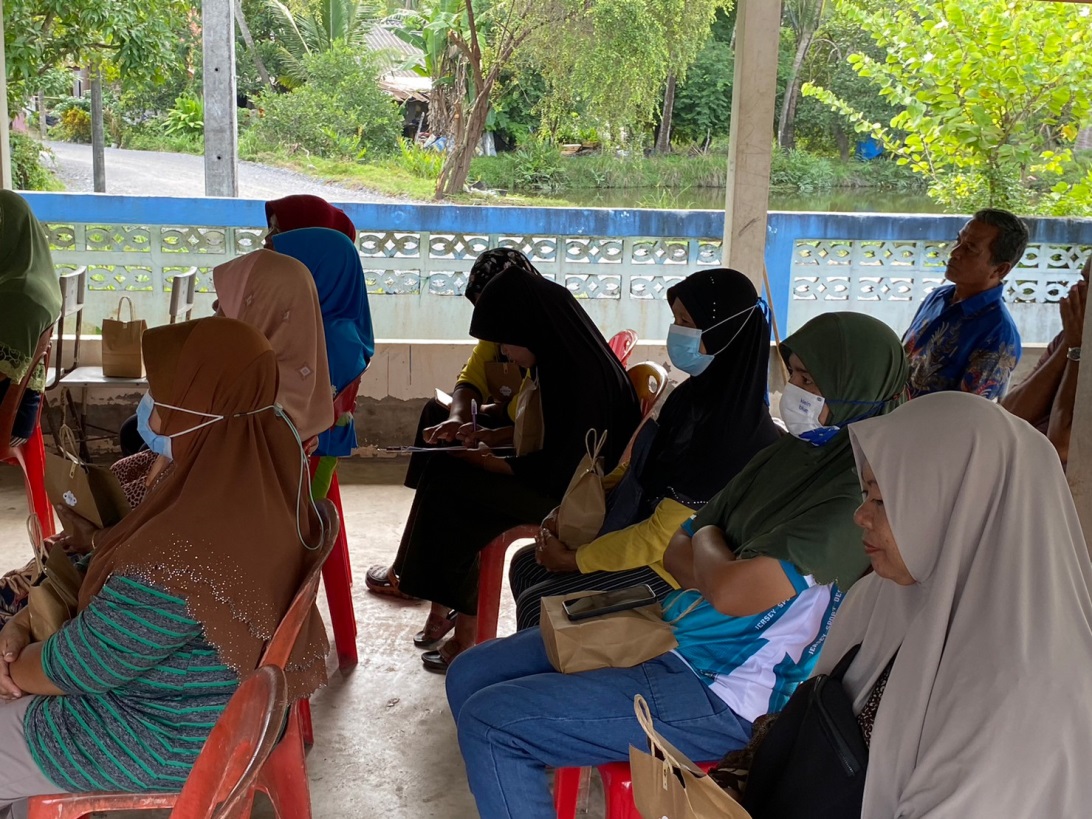 การจัดทำแผนสุขภาพชุมชน ตำบลปากน้ำปีงบประมาณ 2566หมู่ที่ 6 บ้านท่ามาลัย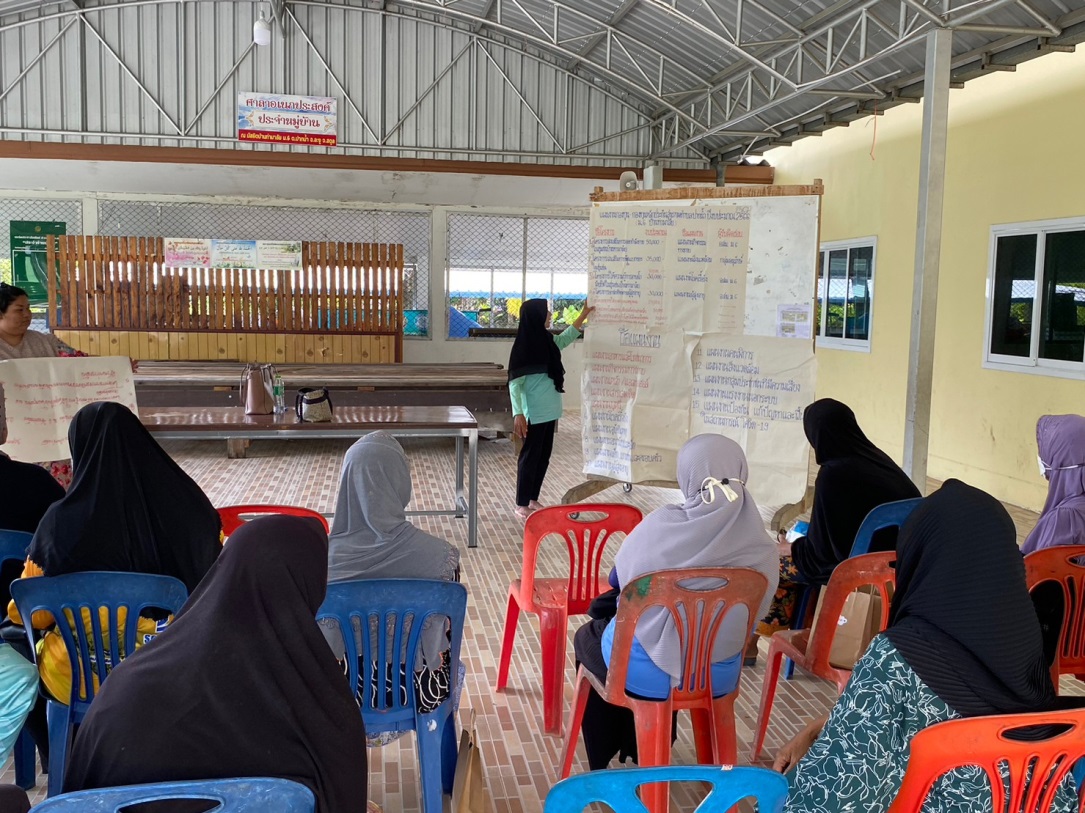 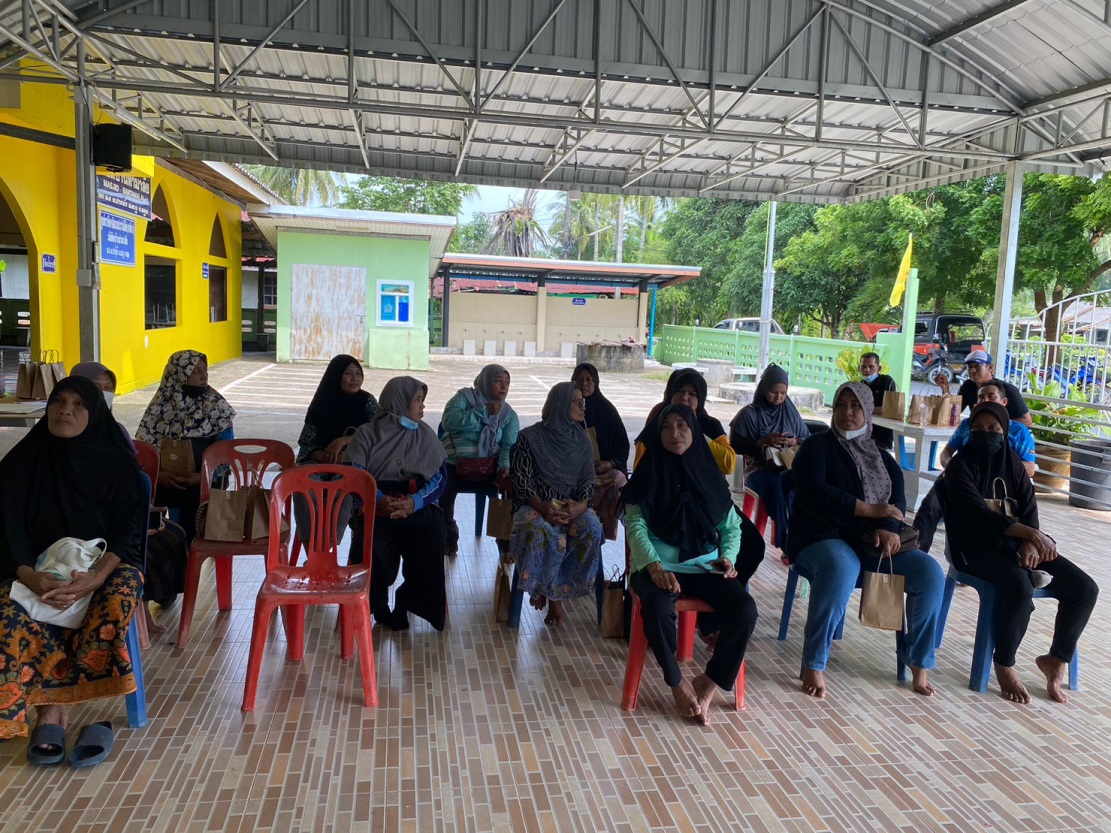 การจัดทำแผนสุขภาพชุมชน ตำบลปากน้ำปีงบประมาณ 2566หมู่ที่ 7 บ้านท่าพยอม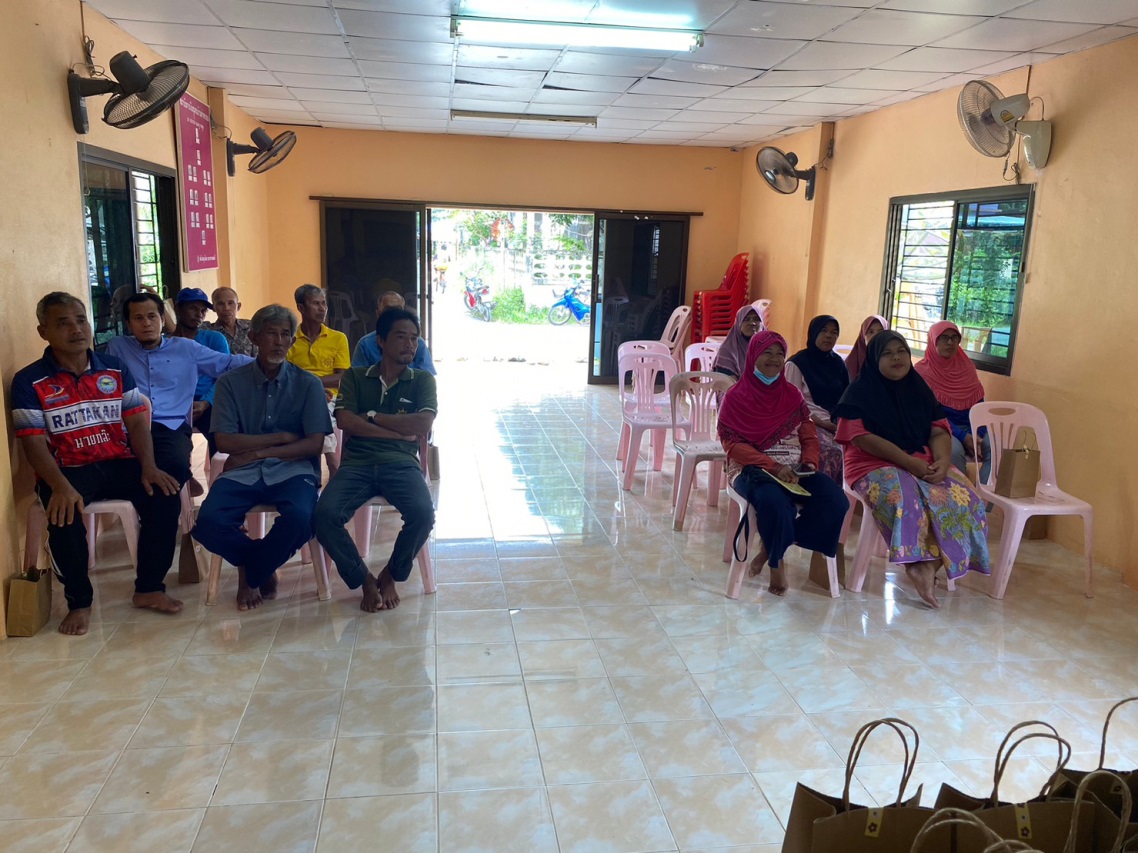 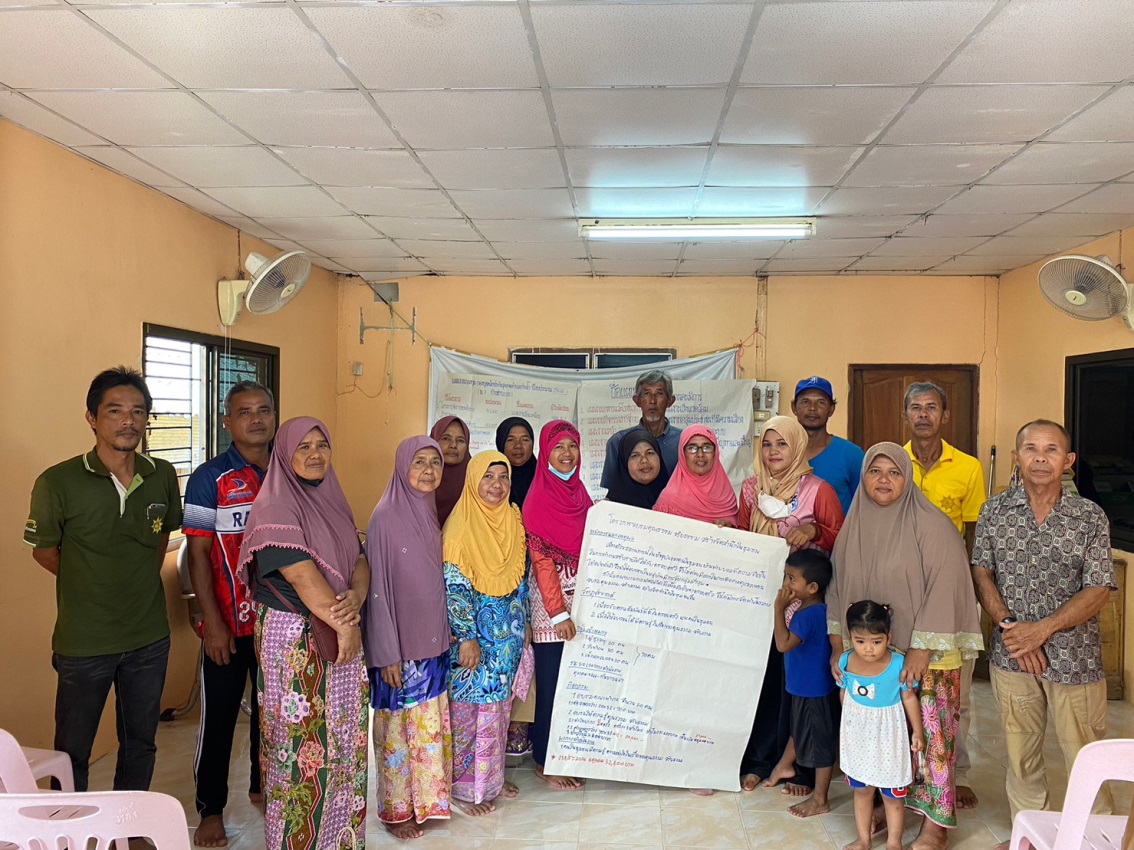 ภาคผนวก ขเอกสารที่เกี่ยวข้อง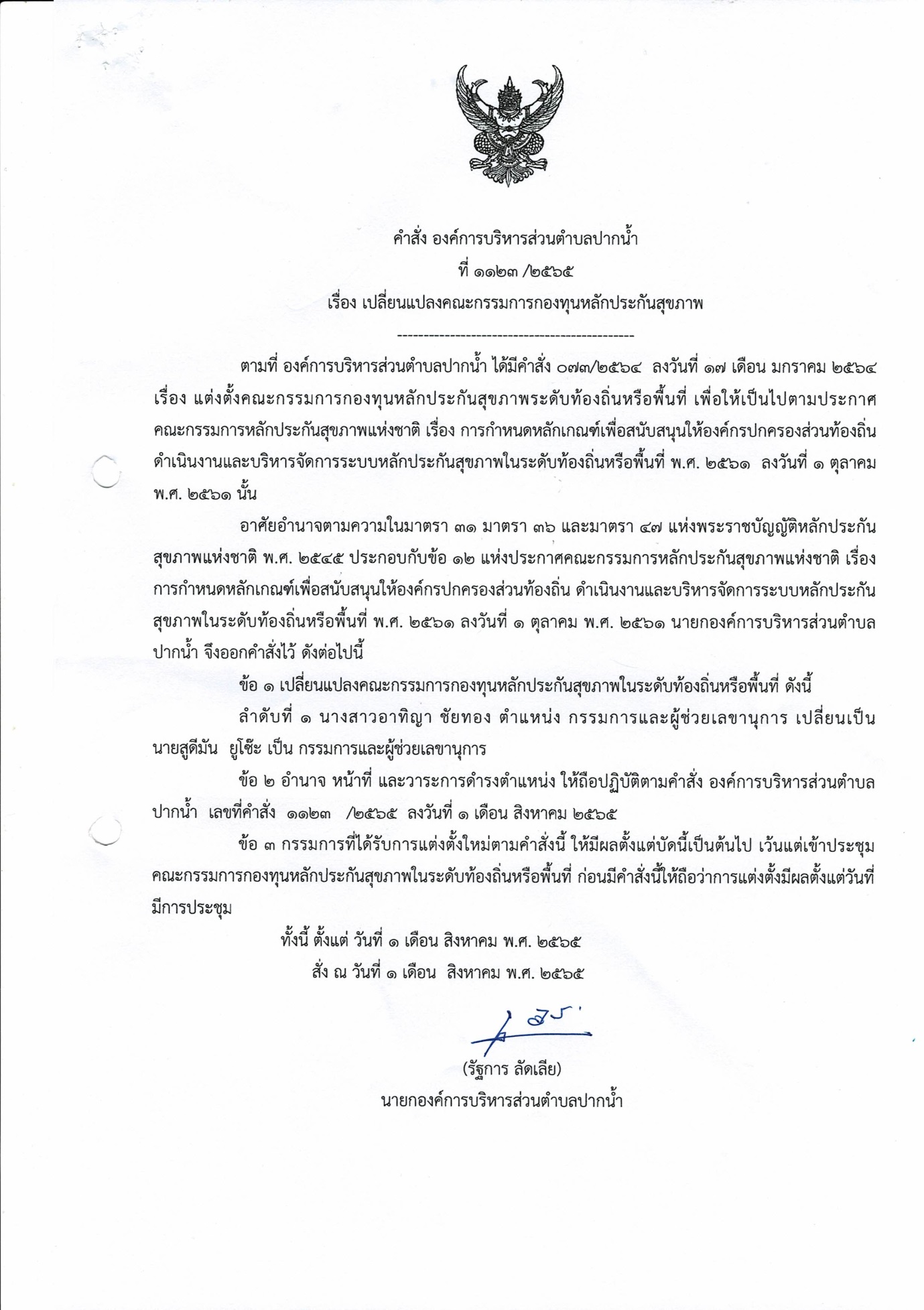 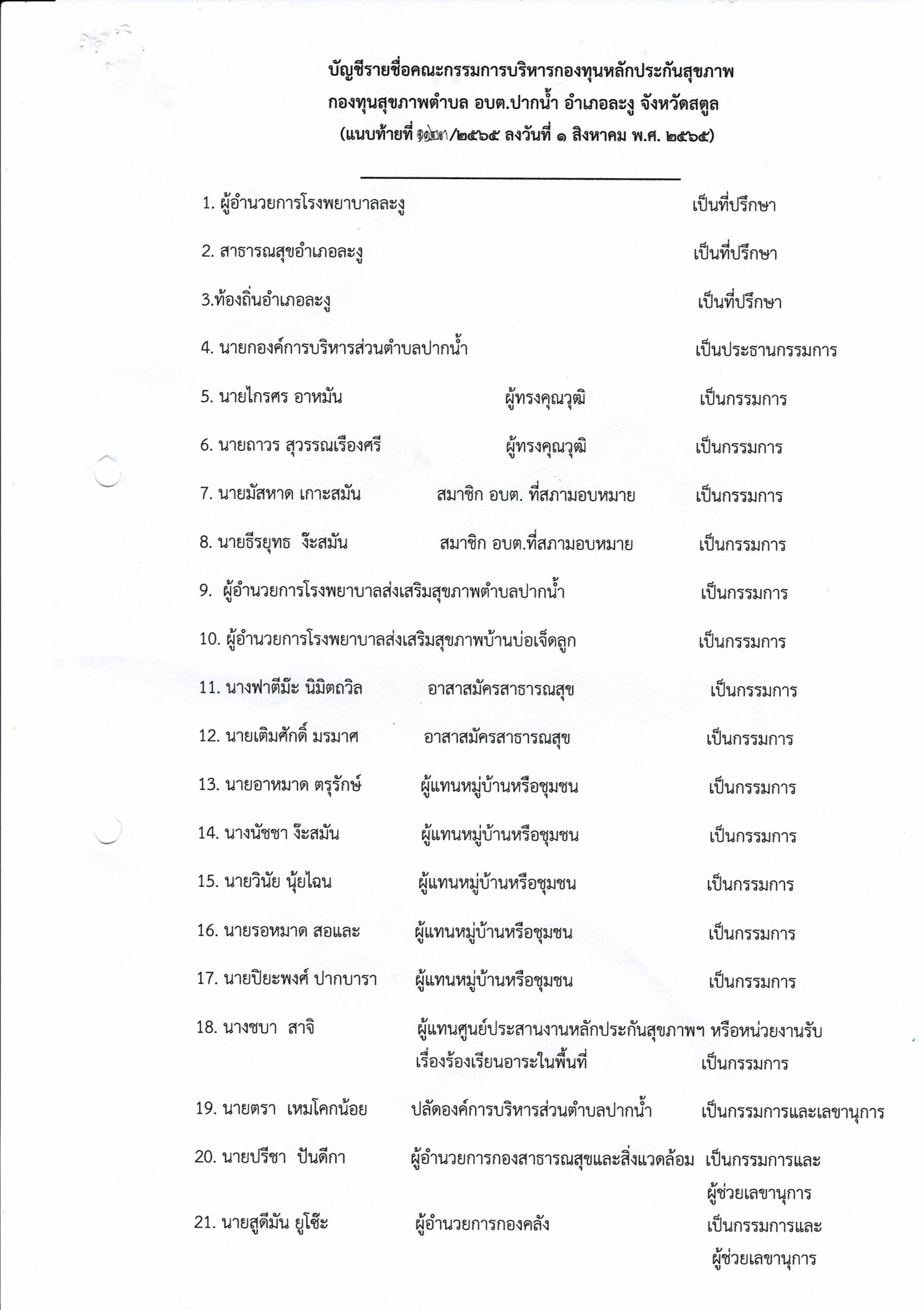 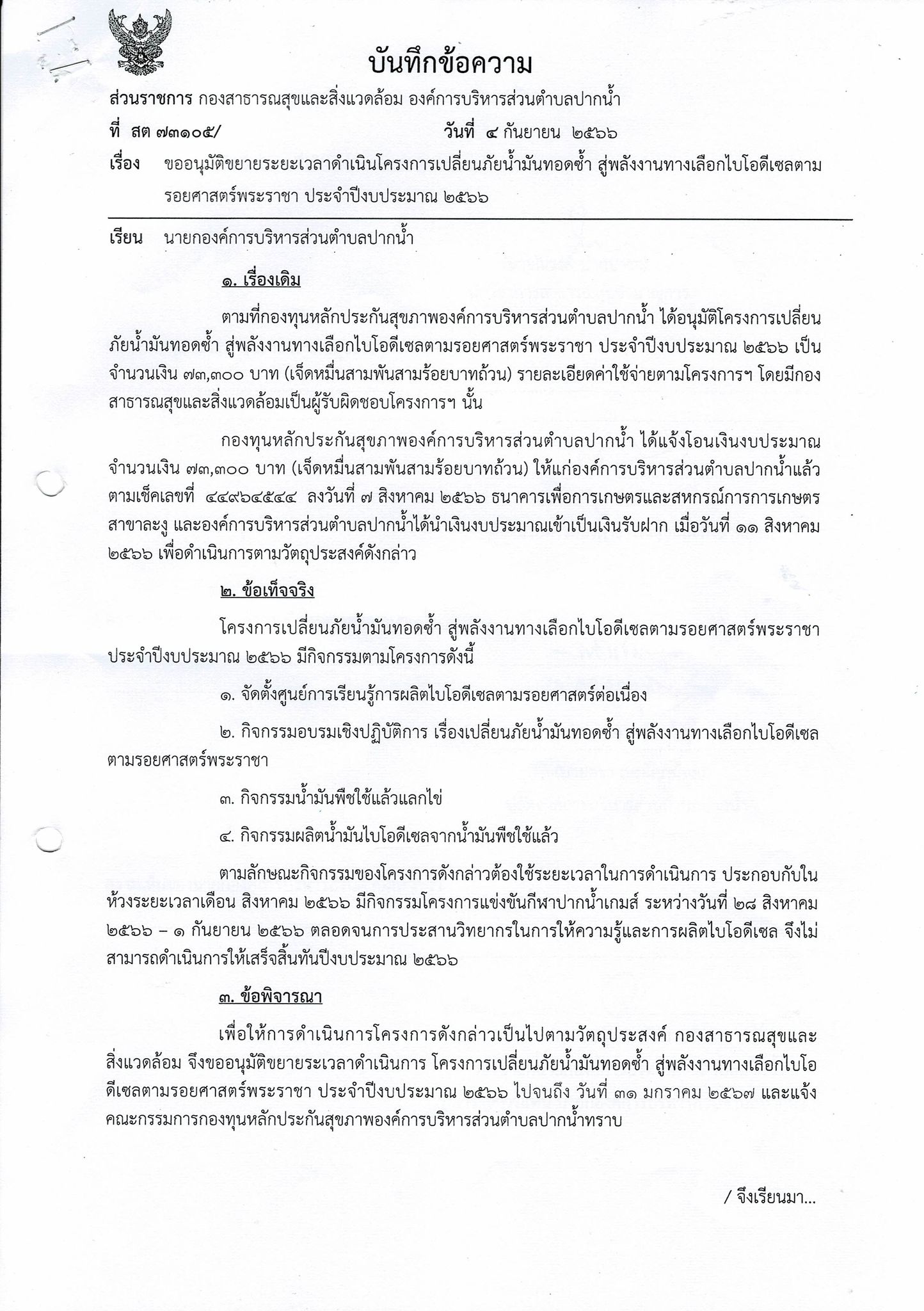 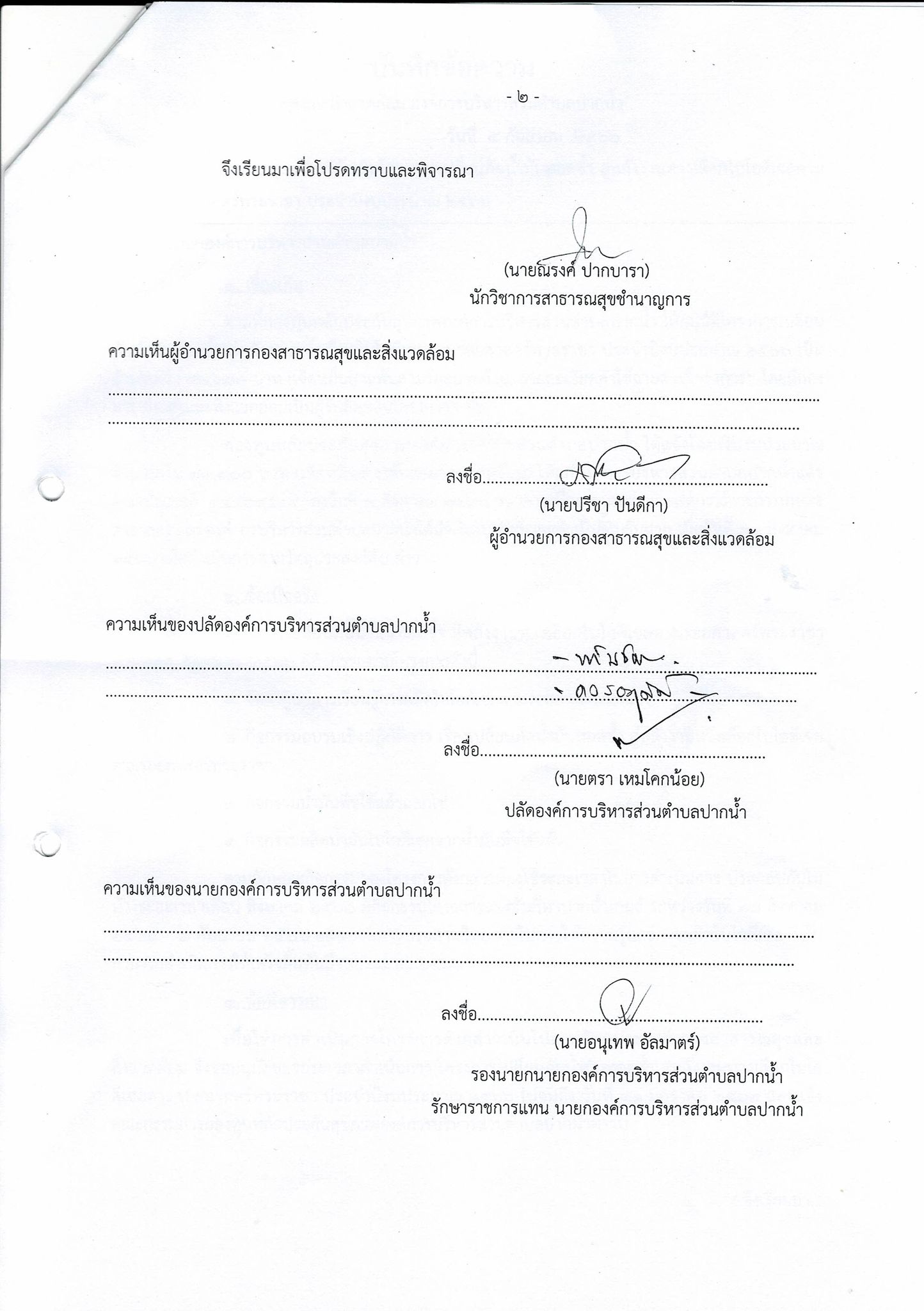 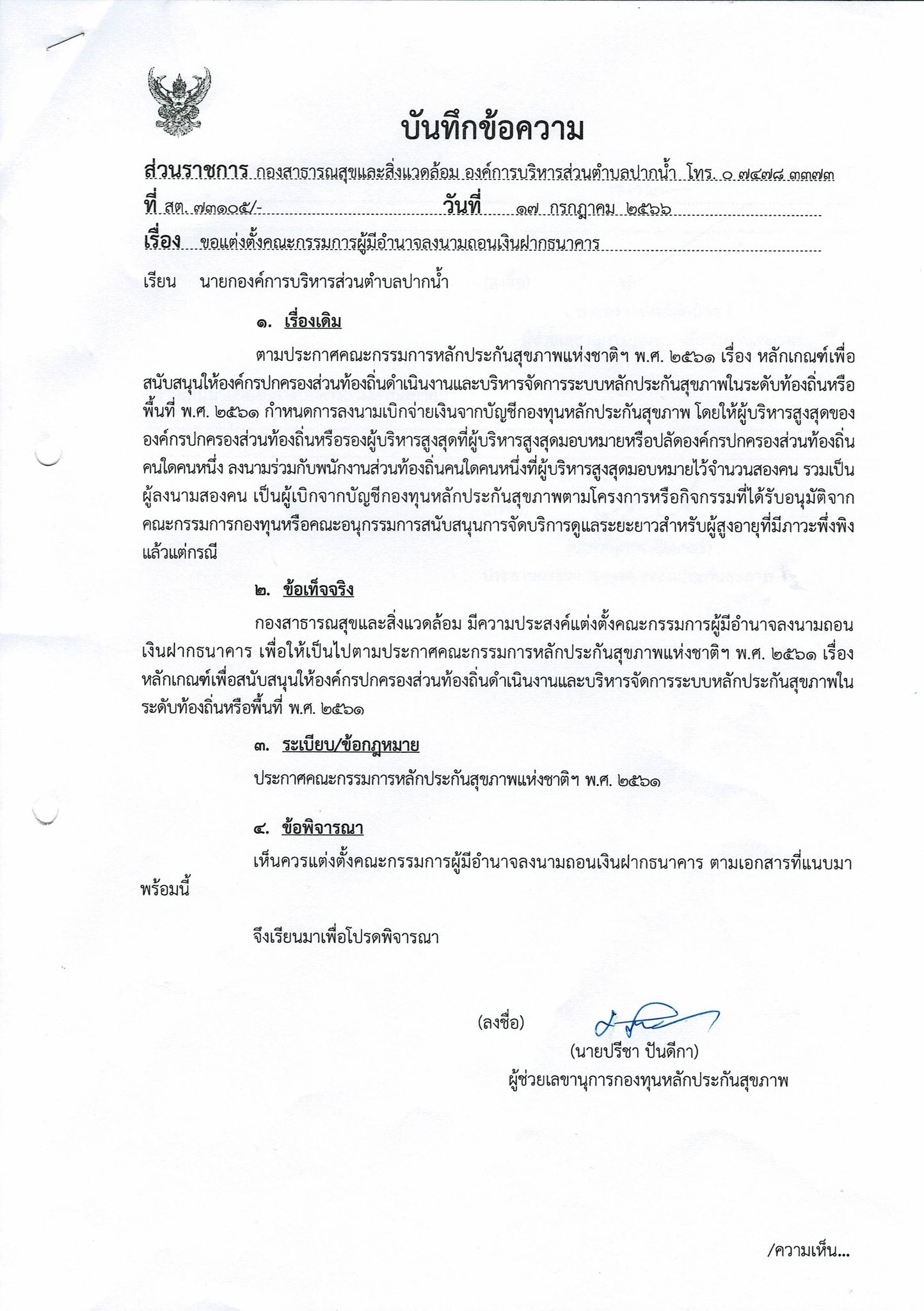 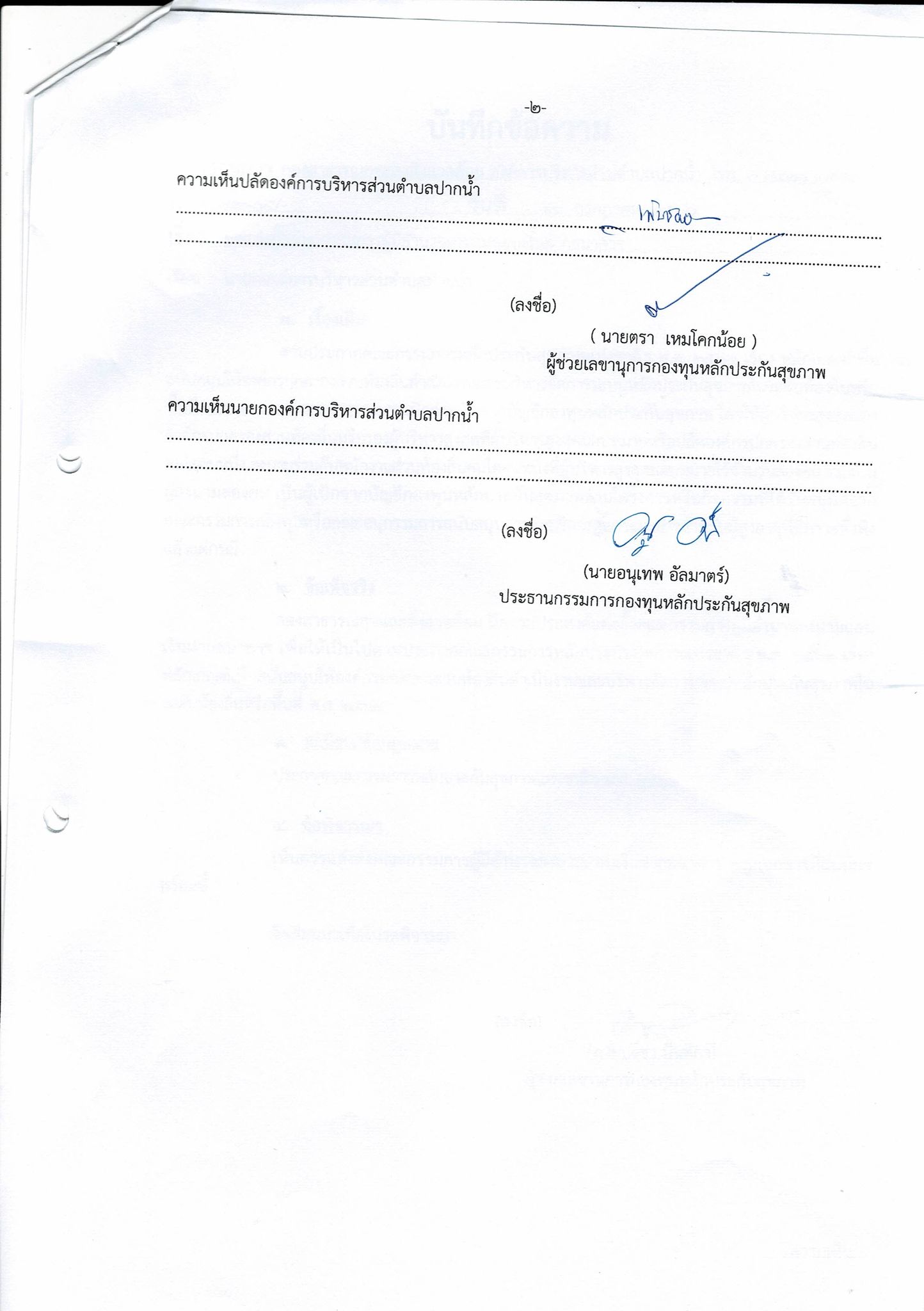 หมู่ที่ชื่อหมู่บ้านจำนวนครัวเรือนจำนวนประชากรเพศเพศหมู่ที่ชื่อหมู่บ้านจำนวนครัวเรือนจำนวนประชากรชายหญิง1.2.3.4.5.6.7.บ้านบ่อเจ็ดลูกบ้านปากบาราบ้านเกาะบุโหลนบ้านตะโละใสบ้านท่ายางบ้านท่ามาลัยบ้านท่าพยอม2821,5121878061383021271,0814,2975983,0635581,1154805642,1242991,5162765242465172,17329915,48282524246รวมรวม3,35811,1925,5483,358ลำดับอาชีพจำนวน (คน)1เกษตรกรรม3752รับจ้าง2,9753ค้าขาย7544รับราชการ2285รัฐวิสาหกิจ/บริษัทเอกชน2556ธุรกิจส่วนตัว2507ประมง9318นักเรียน/นักศึกษา1,7229ไม่มีอาชีพ33210อื่นๆ3,370รวมรวม11,192ลำดับที่รายชื่อจำนวน (แห่ง)1ศูนย์พัฒนาเด็กเล็ก32โรงเรียนประถมศึกษา63โรงเรียนขยายโอกาส24ศูนย์การศึกษานอกโรงเรียน15ที่อ่านหนังสือพิมพ์ประจำหมู่บ้าน7ชื่อ-สกุลตำแหน่งองค์ประกอบของคณะกรรมการเริ่มดำรงตำแหน่งครบวาระสถานะ1.นายปวิตร วณิชชานนท์ที่ปรึกษาผู้อำนวยการโรงพยาบาลละงู16 ม.ค.256230 ก.ย.2566แต่งตั้ง2.นายภูรน โต๊ะประดู่ที่ปรึกษาสาธารณสุขอำเภอละงู15 ต.ค.256430 ก.ย.2566แต่งตั้ง3.นางสาวฮานีฝะห์ หยีราเหมที่ปรึกษาท้องถิ่นอำเภอละงู16 ม.ค.256230 ก.ย.2566แต่งตั้ง4.นายรัฐการ  ลัดเลียประธานกรรมการนายยกอบต.ปากน้ำ7 ม.ค.256530 ก.ย.2566แต่งตั้ง5นายไกรศร  อาหมันกรรมการผู้ทรงคุณวุฒิ คนที่ 1อบต.ปากน้ำ17 ม.ค.256430 ก.ย.2566แต่งตั้ง6นายถาวร สุวรรณเรืองศรีกรรมการผู้ทรงคุณวุฒิ คนที่ 2อบต.ปากน้ำ16 ม.ค.256230 ก.ย.2566แต่งตั้ง7นายมัสหาด  เกาะสมันกรรมการสมาชิกสภาองค์กรปกครองส่วนท้องถิ่น ที่สภามอบหมาย คนที่1อบต.ปากน้ำ17 ม.ค.256530 ก.ย.2566แต่งตั้ง8.นายธีรยุทธ ง๊ะสมันกรรมการสมาชิกสภาองค์กรปกครองส่วนท้องถิ่น ที่สภามอบหมาย คนที่2อบต.ปากน้ำ17 ม.ค.256530 ก.ย.2566แต่งตั้ง9นายอารัญย์ มัจฉากรรมการผอ.โรงพยาบาลส่งเสริมสุขภาพตำบล คนที่ 1 ปากน้ำ16 ม.ค.256230 ก.ย.2566แต่งตั้ง10นายพิเชษฐ ปัจฉิมศิริกรรมการผอ.โรงพยาบาลส่งเสริมสุขภาพตำบล คนที่ 2 บ่อเจ็ดลูก16 ม.ค.256230 ก.ย.2566แต่งตั้ง11.ฟาตีม๊ะ  พระจันทร์กรรมการอาสาสมัครสาธารณสุข คนที่ 1องค์การบริหารส่วนตำบลปากน้ำ16 ม.ค.256230 ก.ย.2566แต่งตั้ง12นายเติมศักดิ์  มรมาศกรรมการอาสาสมัครสาธารณสุข คนที่ 2องค์การบริหารส่วนตำบลปากน้ำ16 ม.ค.256230 ก.ย.2566แต่งตั้ง13นายอาหมาด  ตรุรักษ์กรรมการผู้แทนหมู่บ้านหรือชุมชน คนที่ 1องค์การบริหารส่วนตำบลปากน้ำ16 ม.ค.256230 ก.ย.2566แต่งตั้ง14นางนัชชา  ง๊ะสมันกรรมการผู้แทนหมู่บ้านหรือชุมชน คนที่ 2องค์การบริหารส่วนตำบลปากน้ำ16 ม.ค.256230 ก.ย.2566แต่งตั้ง15วินัย  นุ้ยไฉนกรรมการผู้แทนหมู่บ้านหรือชุมชน คนที่ 3องค์การบริหารส่วนตำบลปากน้ำ16 ม.ค.256230 ก.ย.2566แต่งตั้ง16นายรอหมาด สอและกรรมการผู้แทนหมู่บ้านหรือชุมชน คนที่ 4องค์การบริหารส่วนตำบลปากน้ำ16 ม.ค.256230 ก.ย.2566แต่งตั้ง17นายปิยะพงศ์ ปากบารากรรมการผู้แทนหมู่บ้านหรือชุมชน คนที่ 5องค์การบริหารส่วนตำบลปากน้ำ16 ม.ค.256230 ก.ย.2566แต่งตั้ง18นางชบา  สาจิกรรมการผู้แทนศูนย์ประสานงานหลักประกันสุขภาพประชาชน องค์การบริหารส่วนตำบลปากน้ำ16 ม.ค.256230 ก.ย.2566แต่งตั้ง19นายตรา  เหมโคกน้อยกรรมกาและเลขานุการปลัดองค์การบริหารส่วนตำบลปากน้ำ16 ม.ค.256230 ก.ย.2566แต่งตั้ง20นายปรีชา  ปันดีกากรรมกาและเลขานุการผู้อำนวยการกองสาธารณสุขและสิ่งแวดล้อม องค์การบริหารส่วนตำบลปากน้ำ16 ม.ค.256230 ก.ย.2566แต่งตั้ง21นายสูดีมัน  ยูโซ๊ะกรรมการและเลขานุการผู้อำนวยการกองคลังอบต.ปากน้ำ17 ม.ค.256230 ก.ย.2566แต่งตั้งแผนงาน /โครงการวัตถุประสงค์และตัวชี้วัดกลุ่มเป้าหมายและพื้นที่ดำเนินการระยะเวลาดำเนินการงบประมาณงบประมาณผู้รับผิดชอบผลการดำเนินงานแผนงาน /โครงการวัตถุประสงค์และตัวชี้วัดกลุ่มเป้าหมายและพื้นที่ดำเนินการระยะเวลาดำเนินการรายละเอียดรวมผู้รับผิดชอบผลการดำเนินงาน(ทำอะไรบ้าง)(ทำเพื่ออะไร ,วัดได้อย่างไร)(ทำกับใคร,ทำที่ไหน)(ทำเมื่อไร)(ใช้เงินเท่าไร,อะไรบ้าง)(บาท)(ใครรับผิดชอบ)(ผลเป็นอย่างไร)1.โครงการปากน้ำร่วมใจใส่ใจสิ่งแวดล้อม พร้อมจัดทำถังขยะเปียกลดโลกร้อน ปี2566กิจกรรมบริการ-ประชุมแกนนำ/อาสาสมัครท้องถิ่นรักษ์โลก จำนวน 70 คน-จัดทำถังขยะเปียกลดโลกร้อน-ประกวด อถล.ดีเด่นระดับตำบล-ปริมาณขยะลดลง-ครัวเรือนในตำบลปากน้ำมีการจัดทำถังขยะเปียกลดโลกร้อน-อาสาสมัครท้องถิ่นรักษ์โลก จำนวน 70 คน-ภายในตำบลปากน้ำ1 ธันวาคม 2565 ถึง 29 กันยายน 2566-ค่าอาหารว่างและเครื่องดื่ม-จัดซื้อถังพลาสติกพร้อมฝาปิดและสติกเกอร์ติดถังเพื่อจัดทำถังขยะเปียกลดโลกร้อน-ค่าทำเกียรติบัตร116,050.-กองสาธารณสุขและสิ่งแวดล้อม องค์การบริหารส่วนตำบลปากน้ำบรรลุตามวัตถุประสงค์ไม่มีปัญหา/อุปสรรคในการดำเนินงานแผนงาน /โครงการวัตถุประสงค์และตัวชี้วัดกลุ่มเป้าหมายและพื้นที่ดำเนินการระยะเวลาดำเนินการงบประมาณงบประมาณผู้รับผิดชอบผลการดำเนินงานแผนงาน /โครงการวัตถุประสงค์และตัวชี้วัดกลุ่มเป้าหมายและพื้นที่ดำเนินการระยะเวลาดำเนินการรายละเอียดรวมผู้รับผิดชอบผลการดำเนินงาน(ทำอะไรบ้าง)(ทำเพื่ออะไร ,วัดได้อย่างไร)(ทำกับใคร,ทำที่ไหน)(ทำเมื่อไร)(ใช้เงินเท่าไร,อะไรบ้าง)(บาท)(ใครรับผิดชอบ)(ผลเป็นอย่างไร)1.โครงการภูมิปัญญาไทย ใส่ใจสุขภาพกิจกรรมบริการ-ประชุมคณะทำงาน-จัดอบชมเชิงปฏิบัติการการส่งเสริมสุขภาพด้วยการใช้สมุนไพร-เพื่อให้ประชาชนมีความรู้ความเข้าใจเรื่องสมุนไพร-เพื่อนำความรู้มาส่งเสริมสุขภาพ ฟื้นฟู และรักษาตนเองได้ถูกต้อง ปลอดภัย-กลุ่มประชาชนทั่วไปที่มีภาวะเสี่ยง จำนวน 50 คน-โรงพยาบาลส่งเสริมสุขภาพตำบลปากน้ำ1 ตุลาคม 2565 ถึง 31 มกราคม 2566-ค่าอาหารว่างและเครื่องดื่ม-ค่าอาหารกลางวัน-ค่าตอบแทนวิทยากร-ค่ากระเป๋าพร้อมเอกสารความรู้-ค่าวัสดุสมุนไพรและอุปกรณ์สมุนไพร-ค่าสติ๊กเกอร์ฉลากสมุนไพร34,835.-โรงพยาบาลส่งเสริมสุขภาพตำบลปากน้ำบรรลุตามวัตถุประสงค์ไม่มีปัญหา/อุปสรรคในการดำเนินงานแผนงาน /โครงการวัตถุประสงค์และตัวชี้วัดกลุ่มเป้าหมายและพื้นที่ดำเนินการระยะเวลาดำเนินการงบประมาณงบประมาณผู้รับผิดชอบผลการดำเนินงานแผนงาน /โครงการวัตถุประสงค์และตัวชี้วัดกลุ่มเป้าหมายและพื้นที่ดำเนินการระยะเวลาดำเนินการรายละเอียดรวมผู้รับผิดชอบผลการดำเนินงาน(ทำอะไรบ้าง)(ทำเพื่ออะไร ,วัดได้อย่างไร)(ทำกับใคร,ทำที่ไหน)(ทำเมื่อไร)(ใช้เงินเท่าไร,อะไรบ้าง)(บาท)(ใครรับผิดชอบ)(ผลเป็นอย่างไร)1.โครงการออกหน่วยแพทย์เคลื่อนที่ทุรกันดาร ปีงบประมาณ 2566กิจกรรมบริการ-ให้บริการตรวจรักษาโรคทั่วไป บริการทันตกรรม ติดตามผู้ป่วยติดเตียงบริการกายภาพบำบัดผู้พิการ โดยทีมสหวิชาชีพประกอบด้วย แพทย์ทันตแพทย์ พยาบาลผู้ช่วยทันตแพทย์ เภสัชกร จากโรงพยาบาล-ควบคุมและป้องกันโรคติดต่อและสุขาภิบาล หมู่ที่ 3 บ้านเกาะบุโหลน-ติดตามเยี่ยมบ้านผู้ป่วยติดบ้านติดเตียงและผู้พิการ ผู้ติดเชื้อ-ให้บริการอนามัยโรงเรียน-ให้บริการกลุ่มหญิงตั้งครรภ์-เพื่อจัดบริการสาธารณสุขแก่ประชาชนบ้านเกาะบุโหลน-ประชาชนในพื้นที่ หมู่ที่ 3 -หมู่ที่ 3 บ้านเกาะบุโหลน8 มิถุนายน 2566 ถึง 31 สิงหาคม 2566-ค่าห้องพัก -ค่าเบี้ยเลี้ยง-ค่ายานพาหนะไป - กลับ-ค่าป้ายไวนิลโครงการฯ46,600.-กองสาธารณสุขและสิ่งแวดล้อมองค์การบริหารส่วนตำบลปากน้ำบรรลุตามวัตถุประสงค์ไม่มีปัญหา/อุปสรรคในการดำเนินงานแผนงาน /โครงการวัตถุประสงค์และตัวชี้วัดกลุ่มเป้าหมายและพื้นที่ดำเนินการระยะเวลาดำเนินการงบประมาณงบประมาณผู้รับผิดชอบผลการดำเนินงานแผนงาน /โครงการวัตถุประสงค์และตัวชี้วัดกลุ่มเป้าหมายและพื้นที่ดำเนินการระยะเวลาดำเนินการรายละเอียดรวมผู้รับผิดชอบผลการดำเนินงาน(ทำอะไรบ้าง)(ทำเพื่ออะไร ,วัดได้อย่างไร)(ทำกับใคร,ทำที่ไหน)(ทำเมื่อไร)(ใช้เงินเท่าไร,อะไรบ้าง)(บาท)(ใครรับผิดชอบ)(ผลเป็นอย่างไร)1.โครงการเปลี่ยนภัยน้ำมันทอดซ้ำ สู่พลังงานทางเลือกไบโอดีเซลตามรอยศาสตร์พระราชา ประจำปี 2566กิจกรรมบริการ-จัดตั้งศูนย์การเรียนรู้การผลิตไบโอดีเซลตามรอยศาสตร์พระราชา-อบรมเชิงปฏิบัติการ เรื่องเปลี่ยนภัยจากน้ำมันทอดซ้ำ สู่พลังงานทางเลือกไบโอดีเซลตามรอยศาสตร์พระราชา-จัดกิจกรรมน้ำมันพืชใช้แล้วแลกไข่-ผลิตน้ำมันไบโอดีเซลจากน้ำมันพืชใช้แล้ว-เพื่อช่วยลดปัญหาสุขภาพของประชาชนจากการใช้น้ำมันพืชใช้แล้ว-เพื่อลดปัญหาด้านสิ่งแวดล้อมจากการทิ้งน้ำมันพืชใช้แล้วลงสู่สิ่งแวดล้อม -เพื่อนำน้ำมันพืชใช้แล้วแปรรูปให้เป็นน้ำมันไบโอดีเซลและนำไปใช้ในหน่วยงาน-ประชาชนในพื้นที่ตำบลปากน้ำ-ตำบลปากน้ำ1 มิถุนายน 2566 ถึง 30 กันยายน 2566-ค่าเหล็กฉาก ไม้อัด พร้อมอุปกรณ์สำหรับทำชั้นวางของ-ค่าผ้าใบยางสำหรับคลุมหลังคา ขนาด 8 x 5 เมตร-ค่าป้ายไวนิล-ค่าป้ายโฟมบอร์ด-ค่าอาหารกลางวัน-ค่าอาหารว่างพร้อมเครื่องดื่ม-ค่าสมนาคุณวิทยากร-ค่าถ่ายเอกสารแผ่นพับความรู้เรื่องน้ำมันทอดซ้ำ-ค่าวัสดุอุปกรณ์อบรม-ค่าป้ายไวนิลประชาสัมพันธ์โครงการ-ค่าจัดทำโครงเหล็กสำหรับติดมอเตอร์เครื่องกวน-ค่าจัดทำขาตั้งเหล็กสำหรับวางถัง73,300.-กองสาธารณสุขและสิ่งแวดล้อมองค์การบริหารส่วนตำบลปากน้ำมีปัญหา ขอขยายระยะเวลาดำเนินโครงการเพื่อให้บรรลุตามวัตถุประสงค์แผนงาน /โครงการวัตถุประสงค์และตัวชี้วัดกลุ่มเป้าหมายและพื้นที่ดำเนินการระยะเวลาดำเนินการงบประมาณงบประมาณผู้รับผิดชอบผลการดำเนินงานแผนงาน /โครงการวัตถุประสงค์และตัวชี้วัดกลุ่มเป้าหมายและพื้นที่ดำเนินการระยะเวลาดำเนินการรายละเอียดรวมผู้รับผิดชอบผลการดำเนินงาน(ทำอะไรบ้าง)(ทำเพื่ออะไร ,วัดได้อย่างไร)(ทำกับใคร,ทำที่ไหน)(ทำเมื่อไร)(ใช้เงินเท่าไร,อะไรบ้าง)(บาท)(ใครรับผิดชอบ)(ผลเป็นอย่างไร)1.โครงการ จัดอบรมผู้ประกอบกิจการและผู้สัมผัสอาหาร ตำบลปากน้ำ ปีงบประมาณ 2566กิจกรรมบริการ-กิจกรรมอบรมให้ความรู้แก่ผู้ประกอบกิจการ-กิจกรรมอบรมให้ความรู้แก่ผู้สัมผัสอาหาร-กิจกรรมตรวจสอบความสะอาดปราศจากเชื้อแบคทีเรียฯ-จัดเวทีลงนามบันทึกข้อตกลงความร่วมมือ (MOU) ร้านอาหารปลอดโฟม-เพื่อให้ผู้ประกอบกิจการ และผู้สัมผัสอาหาร มีความรู้ความเข้าใจและปฏิบัติงานได้ถูกต้องตาม หลักสุขาภิบาลอาหาร-เพื่อยกระดับสถานประกอบการจำหน่ายอาหารให้ได้มาตรฐานด้านสุขาภิบาลอาหาร และได้รับป้ายรับรองมาตรฐานสัญลักษณ์อาหารสะอาด รสชาติอร่อย “Clean Food Good Taste”-เพื่อจัดตั้งชมรมผู้ประกอบการร้านอาหารและแผงลอยจำหน่ายอาหาร-ร้านอาหารและแผงลอยจำหน่ายอาหารปลอดโฟม- ผู้ประกอบกิจการร้านอาหาร จำนวน 30 คน-ผู้สัมผัสอาหารจำนวน 60 คนร้านอาหารในพื้นที่ตำบลปากน้ำ1 มิถุนายน 2566 ถึง 30 กันยายน 2566-ค่าอาหารว่างและเครื่องดื่ม-ค่าอาหารกลางวัน-ค่าสมนาคุณวิทยากร-ค่าป้ายโครงการ-ค่าวัสดุอุปกรณ์ประกอบการอบรม-ค่าจัดทำเอกสารประกอบการอบรม-ค่าจัดทำวุฒิบัตร-ค่าจัดทำรูปเล่ม-ค่าถ่ายเอกสารแบบตรวจสุขาภิบาลอาหาร-ค่าชุดทดสอบทางด้านแบคทีเรีย อ.13 (น้ำยา SI2)-ค่าชุดทดสอบทางด้านแบคทีเรีย (อ.11)-ค่าวัสดุอุปกรณ์ในการดำเนินการ44,232.-กองสาธารณสุขและสิ่งแวดล้อมองค์การบริหารส่วนตำบลปากน้ำบรรลุตามวัตถุประสงค์ไม่มีปัญหา/อุปสรรคในการดำเนินงานแผนงาน /โครงการวัตถุประสงค์และตัวชี้วัดกลุ่มเป้าหมายและพื้นที่ดำเนินการระยะเวลาดำเนินการงบประมาณงบประมาณผู้รับผิดชอบผลการดำเนินงานแผนงาน /โครงการวัตถุประสงค์และตัวชี้วัดกลุ่มเป้าหมายและพื้นที่ดำเนินการระยะเวลาดำเนินการรายละเอียดรวมผู้รับผิดชอบผลการดำเนินงาน(ทำอะไรบ้าง)(ทำเพื่ออะไร ,วัดได้อย่างไร)(ทำกับใคร,ทำที่ไหน)(ทำเมื่อไร)(ใช้เงินเท่าไร,อะไรบ้าง)(บาท)(ใครรับผิดชอบ)(ผลเป็นอย่างไร)1.โครงการตรวจคัดกรองโรคเบาหวานความดันโลหิตสูง สร้างความตะหนักรู้สู่สุขภาพดียั่งยืน ม.2 บ้านปากบารากิจกรรมบริการ-คัดกรองประชาชนที่ไม่ได้เข้าถึงบริการ-รณรงค์การบริโภคอาหาร สร้างความตระหนักรู้ในการดูแลสุขภาพ เพื่อลดการเกิดผู้ป่วยรายใหม่-เยี่ยมติดตามเสริมกำลังใจในกลุ่มผู้ป่วยโรคเรื้อรังที่มีภาวะแทรกซ้อน-เพื่อสามารถคัดกรองโรคเบาหวานความดันโลหิตสูงค้นหากลุ่มเสี่ยงได้มากขึ้น-เพื่อสร้างความตระหนักในการบริโภคอาหารเพื่อสุขภาพ ของประชาชน ม. บ้านปากบารา-ประชาชนในพื้นที่ หมู่ 2บ้านปากบารา จำนวน150 คน-หมู่ 2บ้านปากบารา30 พฤศจิกายน 2565 ถึง28 กุมภาพันธ์ 2566-ค่าอาหารว่างและเครื่องดื่ม-ค่าป้าย รณรงค์ ประชาสัมพันธ์-ค่าจัดซื้อลำโพงเคลื่นที่พร้อมไมโครโฟน16,350.-คณะกรรมการพัฒนาคุณภาพชีวิตระดับหมู่บ้านปากบาราบรรลุตามวัตถุประสงค์ไม่มีปัญหา/อุปสรรคในการดำเนินงานแผนงาน /โครงการวัตถุประสงค์และตัวชี้วัดกลุ่มเป้าหมายและพื้นที่ดำเนินการระยะเวลาดำเนินการงบประมาณงบประมาณผู้รับผิดชอบผลการดำเนินงานแผนงาน /โครงการวัตถุประสงค์และตัวชี้วัดกลุ่มเป้าหมายและพื้นที่ดำเนินการระยะเวลาดำเนินการรายละเอียดรวมผู้รับผิดชอบผลการดำเนินงาน(ทำอะไรบ้าง)(ทำเพื่ออะไร ,วัดได้อย่างไร)(ทำกับใคร,ทำที่ไหน)(ทำเมื่อไร)(ใช้เงินเท่าไร,อะไรบ้าง)(บาท)(ใครรับผิดชอบ)(ผลเป็นอย่างไร)1.โครงการหนูน้อยโละใสใส่ใจสุขภาพกิจกรรมบริการ-กิจกรรมน้องหนูโละใสฟันดียิ้มสวยและมีโภชนาการดี-กิจกรรมสื่อมหัศจรรย์พัฒนาการเด็กระดับปฐมวัย--เพื่อให้ เด็กระดับปฐมวัยมีสุขภาพช่องปากที่ดี ฟันที่แข็งแรง มีภาวะโภชนาการดี มีสุขภาพแข็งแรง สมบูรณ์ ผู้ปกครองมีความรู้ ความเข้าใจในการดูแลบุตรหลาน-เพื่อให้ผู้ปกครองเด็กปฐมวัยมีความรู้ความเข้าใจในการใช้สื่อเพื่อส่งเสริมพัฒนาการเด็กได้-เด็กอนุบาลโรงเรียนบ้านตะโละใส จำนวน  40 คน-ผู้ปกครอง จำนวน 40  คน-โรงเรียนบ้านตะโละใส1 มิถุนายน 2566 ถึง 31 กรกฎาคม 2566-ค่าอาหารกลางวัน-ค่าอาหารว่างและเครื่องดื่ม-ค่าตอบแทนวิทยากร-ค่าป้ายประชาสัมพันธ์ทันตสุขภาพ-ค่าป้ายประชาสัมพันธ์โภชนาการที่ดีสำหรับเด็ก-ค่าเอกสารทำแผ่นพับความรู้ และค่าถ่ายเอกสาร-ค่าวัสดุสำหรับทำอาหาร-ค่าตอบแทนวิทยากร-ค่าวัสดุ อุปกรณ์สำหรับการสาธิตสื่อเพื่อพัฒนาการเด็กระดับปฐมวัย-ค่าถ่ายเอกสาร เอกสารทำแผ่นพับประชาสัมพันธ์86,400.-โรงเรียนบ้านตะโละใสบรรลุตามวัตถุประสงค์ไม่มีปัญหา/อุปสรรคในการดำเนินงานแผนงาน /โครงการวัตถุประสงค์และตัวชี้วัดกลุ่มเป้าหมายและพื้นที่ดำเนินการระยะเวลาดำเนินการงบประมาณงบประมาณผู้รับผิดชอบผลการดำเนินงานแผนงาน /โครงการวัตถุประสงค์และตัวชี้วัดกลุ่มเป้าหมายและพื้นที่ดำเนินการระยะเวลาดำเนินการรายละเอียดรวมผู้รับผิดชอบผลการดำเนินงาน(ทำอะไรบ้าง)(ทำเพื่ออะไร ,วัดได้อย่างไร)(ทำกับใคร,ทำที่ไหน)(ทำเมื่อไร)(ใช้เงินเท่าไร,อะไรบ้าง)(บาท)(ใครรับผิดชอบ)(ผลเป็นอย่างไร)1.โครงการโรงเรียนผู้สูงอายุตำบลปากน้ำ(ส่งเสริมสุขภาพอย่างยั่งยืน)รุ่นที่ 3 ปีงบประมาณ 2566กิจกรรมบริการ-ประชุมคณะกรรมการขับเคลื่อนโครงการ-ประชุมชี้แจงปฐมนิเทศผู้เข้าร่วมโครงการ และประเมินสุขภาวะก่อนเรียน-อบรมให้ความรู้ด้านส่งเสริมสุขภาพให้ครอบคลุม 5 มิติ คือ สุขสบาย สุขสนุก สุขสง่า สุขสว่าง สุขสงบ-แลกเปลี่ยนเรียนรู้ และสรุปผลการจัดกิจกรรมโรงเรียนผู้สูงอายุ (ส่งเสริมสุขภาพอย่างยั่งยืน)-เพื่อส่งเสริมการพัฒนาคุณภาพชีวิตและการจัดการเรียนรู้ตลอดชีวิต-เพื่อส่งเสริมการพัฒนาตนเอง การดูแล คุ้มครอง และพิทักษ์สิทธิผู้สูงอายุ-เพื่อเสริมสร้างสุขภาพที่ดีของผู้สูงอายุทั้งด้านร่างกายและจิตใจ-เพื่อส่งเสริมให้ผู้สูงอายุสร้างสรรค์ประโยชน์แก่ชุมชนและสังคม-กลุ่มผู้สูงอายุตำบลปากน้ำ จำนวน 40 คน-กลุ่มวัยคนทำงาน จำนวน 10 คน-องค์การบริหารส่วนตำบลปากน้ำ15 มีนาคม 2566 ถึง30 กันยายน 2566-ค่าอาหารว่างและเครื่องดื่ม-ค่าอาหารกลางวันและเครื่องดื่ม-ค่าสมนาคุณวิทยากรกระบวนการ-ป้ายประชาสัมพันธ์กิจกรรม-ค่าวัสดุ อุปกรณ์ที่ใช้ในการอบรม-ค่าถ่ายเอกสารพร้อมเข้าเล่มคู่มืออบรม-ค่ากระเป๋าเอกสาร-ค่าสมนาคุณวิทยากรกระบวนการ-ค่าจัดแต่งสถานที่อบรม-ค่าป้ายประชาสัมพันธ์กิจกรรม-ค่าวัสดุอุปกรณ์อื่นๆที่จำเป็น107,746.-กองสวัสดิการและสังคม องค์การบริหารส่วนตำบลปากน้ำบรรลุตามวัตถุประสงค์ไม่มีปัญหา/อุปสรรคในการดำเนินงานแผนงาน /โครงการวัตถุประสงค์และตัวชี้วัดกลุ่มเป้าหมายและพื้นที่ดำเนินการระยะเวลาดำเนินการงบประมาณงบประมาณผู้รับผิดชอบผลการดำเนินงานแผนงาน /โครงการวัตถุประสงค์และตัวชี้วัดกลุ่มเป้าหมายและพื้นที่ดำเนินการระยะเวลาดำเนินการรายละเอียดรวมผู้รับผิดชอบผลการดำเนินงาน(ทำอะไรบ้าง)(ทำเพื่ออะไร ,วัดได้อย่างไร)(ทำกับใคร,ทำที่ไหน)(ทำเมื่อไร)(ใช้เงินเท่าไร,อะไรบ้าง)(บาท)(ใครรับผิดชอบ)(ผลเป็นอย่างไร)1โครงการอบรมให้ความรู้ห่วงใยใส่ใจผู้พิการและผู้ดูแลคนพิการปีงบประมาณ 2566กิจกรรมบริการ-ประชุมคณะทำงาน-ประชาสัมพันธ์โครงการ-อบรมให้ความรู้ครั้งที่1-อบรมให้ความรู้ครั้งที่ 2-จัดทำรายงานผลการดำเนินโครงการ-เพื่อให้ญาติหรือผู้ดูแลคนพิการมีความรู้ ทักษะในการดูแล สุขภาพคนพิการ-เพื่อให้คนพิการและผู้ดูแลคนพิการ มีความรู้และเข้าถึงสิทธิประโยชน์ของคนพิการ-เพื่อส่งเสริมการเข้าร่วมกิจกรรมนันทนาการให้แก่คนพิการ เพื่อผ่อนคลายการส่งเสริมสุขภาพจิตสุขภาพกาย เช่น การเข้าร่วมกิจกรรมการออกกำลังกาย การร้องเพลง กิจกรรมบันเทิงต่าง ๆ ของคนพิการ-คนพิการหรือผู้ดูแลคนพิการ ในตำบลปากน้ำจำนวน 50 คน-พื้นที่ในตำบลปากน้ำ1 มีนาคม 2566 ถึง 30 กันยายน 2566-ค่าอาหารว่างและเครื่องดื่ม-ป้ายประชาสัมพันธ์โครงการ-ค่าวิทยากรบรรยาย-ค่าอาหารกลางวัน-ค่าวัสดุอุปกรณ์ที่จำเป็นที่ใช้ในการอบรม-28,320.-กองสวัสดิการและสังคม องค์การบริหารส่วนตำบลปากน้ำบรรลุตามวัตถุประสงค์ไม่มีปัญหา/อุปสรรคในการดำเนินงานแผนงาน /โครงการวัตถุประสงค์และตัวชี้วัดกลุ่มเป้าหมายและพื้นที่ดำเนินการระยะเวลาดำเนินการงบประมาณงบประมาณผู้รับผิดชอบผลการดำเนินงานแผนงาน /โครงการวัตถุประสงค์และตัวชี้วัดกลุ่มเป้าหมายและพื้นที่ดำเนินการระยะเวลาดำเนินการรายละเอียดรวมผู้รับผิดชอบผลการดำเนินงาน(ทำอะไรบ้าง)(ทำเพื่ออะไร ,วัดได้อย่างไร)(ทำกับใคร,ทำที่ไหน)(ทำเมื่อไร)(ใช้เงินเท่าไร,อะไรบ้าง)(บาท)(ใครรับผิดชอบ)(ผลเป็นอย่างไร)1.โครงการพัฒนาศักยภาพกองทุนหลักประกันสุขภาพ องค์การบริหารส่วนตำบลปากนํ้า ปีงบประมาณ 2567กิจกรรมบริการ-จัดทำแผนสุขภาพชุมชน จำนวน 7 ครั้ง-ประชุมคณะกรรมการกองทุนฯ คณะอนุกรรมการ คณะอนุกรรมการสนับสนุนจัดบริการระยะยาวสำหรับผู้สูงอายุ-กิจกรรมแลกเปลี่ยนเรียนรู้-กิจกรรมรายจ่ายเกี่ยวกับค่ารับรองและพิธีการ-เพื่อส่งเสริมให้มีการใช้เงินกองทุนฯให้แก่โครงการผู้รับทุน-เพื่อเพิ่มจำนวนโครงการที่รายงานผลการดำเนินงานสำเร็จ-เพื่อพัฒนาศักยภาพคณะกรรมการบริหารกองทุนฯและองค์กรผู้รับทุน-เพื่อสนับสนุนการจัดบริการดูแลระยะยาวสำหรับผู้สูงอายุที่มีภาวะพึ่งพิง-คณะกรรมการLTC จำนวน 10 คน-คณะกรรมการกองทุนฯ	จำนวน 21 คน-คณะอนุกรรมการกองทุนฯ	จำนวน  51 คน-กองทุนหลักประกันสุขภาพองค์การบริหารส่วนตำบลปากน้ำ1 ตุลาคม 2566 ถึง 30 กันยายน 2567-ค่าวิทยาการ-ค่าเรือ ไปกลับเกาะบุโหลน-ค่าตอบแทน-ค่าอาหารว่าง-ค่าใช้จ่ายในกิจกรรมแลกเปลี่ยนเรียนรู้-ค่าธรรมเนียมและค่าลงทะเบียน-151,000.-กองทุนหลักประกันสุขภาพองค์การบริหารส่วนตำบลปากน้ำบรรลุตามวัตถุประสงค์ไม่มีปัญหา/อุปสรรคในการดำเนินงาน